     МУНИЦИПАЛЬНОЕ УЧРЕЖДЕНИЕ
    ДОПОЛНИТЕЛЬНОГО ОБРАЗОВАНИЯ
   «КРАСНОГОРСКАЯ ДЕТСКАЯ МУЗЫКАЛЬНАЯ ШКОЛА»Принят на Педагогическом совете
Протокол № 4 от 3 Г 03. 2016ОТЧЕТО РЕЗУЛЬТАТАХ САМООБСЛЕДОВАНИЯ
МУДО «КРАСНОГОРСКАЯ ДЕТСКАЯ МУЗЫКАЛЬНАЯ ШКОЛА»Красногорск2017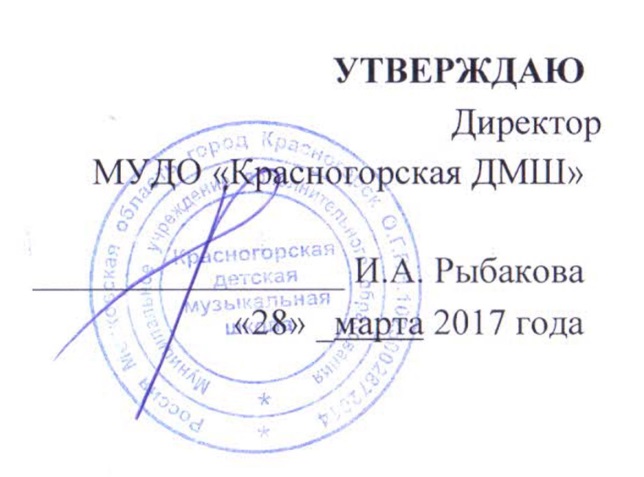 Структура Отчета1. Аналитическая часть:Общие сведения об организации (наименование, тип, вид юридического лица, учредитель)Обеспечение образовательной деятельности (здания, помещения, территория)Обеспечение образовательного процесса (оборудование, учебные кабинеты)Структура и система управления (советы, собрания и т.д.)Образовательные программы по видам искусстваРегламент учебного процесса (учебные планы, расписание, учебный график, система оценок)Качественные и количественные показатели успеваемости, выпускникиТворческие коллективы, солисты и достижения (методобъединения конкурсы, городские, районные, областные, всероссийские, региональные, и т.д.), стипендиатыКонцертно-просветительская деятельность (количество, места проведения)Качество кадрового обеспечения (аттестация, награды, курсы повышения квалификации)Методическое обеспечение образовательного процесса (работы, открытые уроки, мастер-классы и т.д.)Материально-техническая база (заключения СЭС, пож. надзора, приобретение оборудования за счет бюджета и внебюджета)2. Показатели деятельности Школы наполняются из Приложения № 1.3. Общие выводы.1. Аналитическая частьОбщие сведения об организации (наименование, тип, вид юридического лица, учредитель) Полное наименование: Муниципальное учреждение дополнительного образования «Красногорская детская музыкальная школа». Сокращенное наименование: МУДО «Красногорская ДМШ» (далее Учреждение)Учреждение по своей организационно-правовой форме является бюджетным учреждением, по типу образовательной организации  – организация дополнительного образования.Местонахождение и почтовый адрес Учреждения: 143405, Россия, Московская область, Красногорский район, город Красногорск, улица Вокзальная, дом 27-А.ИНН 5024034086 Учредителем Учреждения является Красногорский муниципальный район в лице исполнительно-распорядительного органа - администрации Красногорского муниципального района Московской области (далее - Учредитель).       Местонахождение  и почтовый адрес Учредителя: 143404, Россия, Московская область, Красногорский район, город Красногорск, улица  Ленина, дом 4.ИНН 5024002077.Обеспечение образовательной деятельности (здания, помещения, территория)Обеспечение образовательного процесса (оборудование, учебные кабинеты)Структура и система управления (советы, собрания и т.д.)Управление Учреждением строится на принципах единоначалия и самоуправления, обеспечивающих государственно-общественный характер управления Учреждением. Непосредственное управление осуществляет директор школы.Формы самоуправления школой:педагогический совет, родительский комитет, общее собрание трудового коллектива.Структура и органы управления школойСтруктура Красногорской детской музыкальной школыСтруктура методического объединения школыОбразовательные программы по видам искусстваШкола реализует, предусмотренные лицензией  (Лицензия Министерства образования Московской области на право ведения образовательной деятельности серия 50Л01 № 0003906, регистрационный номер 72026 от 01 июля 2014г. Срок действия лицензии -  бессрочная):- дополнительные общеразвивающие общеобразовательные программы: «Фортепиано», «Струнные инструменты» (скрипка, виолончель), «Народные инструменты» (аккордеон, баян, домра, балалайка, гитара), «Духовые и ударные инструменты» (флейта, кларнет), «Хоровое пение», «Синтезатор», «Сольное пение». - дополнительные предпрофессиональные общеобразовательные  программы в области музыкального искусства: «Фортепиано», «Струнные инструменты» (скрипка, виолончель), «Народные инструменты» (аккордеон, баян, домра, балалайка, гитара), «Духовые и ударные инструменты» (флейта, кларнет)  и «Хоровое пение».Регламент учебного процесса (учебные планы, учебный график)Учебный графикУчебные планы Дополнительные образовательные общеразвивающие программыСрок обучения 4 года, для детей, поступивших на обучение в 2016 г.Учебный план по дополнительной   общеобразовательной   общеразвивающей программев области музыкального искусства  «Фортепиано»Учебный планпо дополнительной   общеобразовательной общеразвивающей программе в области музыкального искусства«Народные инструменты» (аккордеон/баян/гитара/домра/балалайка)Учебный планпо дополнительной   общеобразовательной общеразвивающей программе в области музыкального искусства  «Синтезатор»Учебный планпо дополнительной   общеобразовательной общеразвивающей программе в области музыкального искусства «Сольное пение»Учебный планпо дополнительной   общеобразовательной общеразвивающей программе в области музыкального искусства  «Хоровое пение»Учебный планпо дополнительной   общеобразовательной общеразвивающей программе в области музыкального искусства  «Струнные инструменты» (скрипка, виолончель)Учебный планпо дополнительной   общеобразовательной   общеразвивающей программе в области музыкального искусства «Духовые инструменты» (флейта, кларнет)Дополнительные образовательные общеразвивающие программыСрок обучения 7(8) лет для детей, поступивших на обучение до 01.09.2014 г.Дополнительные образовательные общеразвивающие программыСрок обучения 5(6) лет для детей, поступивших на обучение до 01.09.2014 г.Дополнительные образовательные общеразвивающие программы для профессионально ориентированных учащихсяДополнительные образовательные предпрофессиональные программы Срок обучения 8(9) лет  Для детей, поступивших на обучение с 01.09.2014 г.УЧЕБНЫЙ ПЛАНпо дополнительной предпрофессиональной общеобразовательной программе в области музыкального искусства «Фортепиано»                                                                                                                                  Срок обучения – 8(9) летУЧЕБНЫЙ ПЛАНпо дополнительной предпрофессиональной общеобразовательной программе в области музыкального искусства «Народные инструменты»аккордеон, баян, домра, балалайка       Срок обучения – 8(9) летУЧЕБНЫЙ ПЛАНпо дополнительной предпрофессиональной общеобразовательной программев области музыкального искусства «Струнные инструменты»скрипка, виолончельСрок обучения – 8(9) летУЧЕБНЫЙ ПЛАНпо дополнительной предпрофессиональной общеобразовательной программев области музыкального искусства «Духовые и ударные инструменты»флейта, кларнет Срок обучения – 8(9) летУЧЕБНЫЙ ПЛАНпо дополнительной предпрофессиональной общеобразовательной программе в области музыкального искусства «Хоровое пение»Срок обучения – 8(9) летДополнительные образовательные предпрофессиональные программы Срок обучения 5(6) лет Для детей, поступивших на обучение с 01.09.2014 г.УЧЕБНЫЙ ПЛАНпо дополнительной предпрофессиональной общеобразовательной программе в области музыкального искусства«Народные инструменты» аккордеон, баян, домра, балалайка, гитара       Срок обучения – 5(6) лет2. УЧЕБНЫЙ ПЛАНпо дополнительной предпрофессиональной общеобразовательной программев области музыкального искусства «Духовые и ударные инструменты»флейта, кларнет Срок обучения – 5(6) летГодовой календарный учебный график на 2016-2017 учебный год Расписание занятийУчреждение осуществляет образовательный процесс по шестидневной рабочей неделе;     учащиеся обучаются в Учреждении  в свободное от занятий в общеобразовательных учреждениях время;    начало занятий не ранее 08ч.00мин., окончание – не позднее 20ч.00мин., перерывы между учебными занятиями установлены  в соответствии с нормами  «Санитарно-эпидемиологических требований к учреждениям дополнительного образования».Система оценок, формы, порядок и периодичность проведения текущего контроля знаний и промежуточной аттестации определены локальными актами Учреждения.Качественные и количественные показатели успеваемости, выпускникиИтоги 1-7 класс 2016-2017  I четвертьИтоги 1-7 класс 2016-2017  II четвертьИтоги 1-7 класс 2016-2017  III четвертьТворческие коллективы, солисты и достижения (методобъединения конкурсы, городские, районные, областные, всероссийские, региональные, и т.д.), стипендиатыУчастие обучающихся в мастер-классахСтипендиаты Муниципальная стипендияСтипендиаты  Губернатора Московской области на 2016 год  Дети с ограниченными возможностями здоровьяИменная стипендия Губернатора Московской области на 2016 год  Концертно-просветительская деятельность (количество, места проведения)Качество кадрового обеспечения (аттестация, награды, курсы повышения квалификации)Краткосрочные курсы повышения квалификации Переподготовка Аттестация работников Конкурсы профмастерства, исполнительскиеНаградыБлагодарственное письмо Московской областной думыПочётная грамота Московской областной думы Благодарственное письмо Министерства культуры Московской областиПочётная грамота Министерства культуры Московской областиПочетная грамота местного отделения партии «Единая Россия» Красногорского муниципального районаПочётные грамоты Красногорского муниципального районаПочетные грамота Управления по культуре, делам молодежи администрации Красногорского муниципального районаБлагодарственное письмо Управления по культуре, делам молодежи администрации Красногорского муниципального районаБлагодарственное письмо администрации Красногорского муниципального района и Премия  Совета депутатов Красногорского муниципального района работникам образовательных учреждений сферы культурыМетодическое обеспечение образовательного процесса (работы, открытые уроки, мастер-классы и т.дОтчет о методической  работе преподавателей фортепианного отдела за 2016/17 годОтчет о методической  работе преподавателей по общему фортепиано на 2016/17 годОтчет о методической  работе преподавателей народного отдела за 2016/17 годОтчет о  методической  работе преподавателей оркестрового отдела за 2016/17 годОтчет о  методической  работе преподавателей теоретического отдела за 2016/17 годОтчет о  методической  работе преподавателей вокально-хорового отдела за 2016/17 годМероприятия по обмену передовым педагогическим опытом, проходящие на базе МУДО «Красногорская ДМШ»Творческие конкурсы для учащихся, проводимые школой.Материально-техническая база (заключения СЭС, пож. надзора, приобретение оборудования за счет бюджета и внебюджета)Санитарно-эпидемиологическое заключение №50.18.005.000.М.000068.03.08.Заключение о соответствии объекта защиты  требований пожарной безопасности №8/2-10-16-23 от 25.04.2014г.2. ПОКАЗАТЕЛИ ДЕЯТЕЛЬНОСТИМУДО «Красногорская детская музыкальная школа»	Настоящие показатели деятельности МУДО «Красногорская детская музыкальная школа» определены в соответствии с Приказом Министерства образования и науки Российской Федерации от 10 декабря . N 1324 «Об утверждении показателей деятельности образовательной организации, подлежащей самообследованию" (Приложение № 5).3. Общие выводы.Анализ организационно-правового обеспечения образовательной деятельности показал, что для реализации образовательной деятельности в школе  имеется в наличии нормативная и организационно-распорядительная документация, которая соответствует действующему законодательству, нормативным положениям в системе дополнительного образования и Уставу.Структура  школы  и система управления соответствует нормативным требованиям. Учреждение динамично развивается,  отмечается ценностно-ориентированная зрелость коллектива. Преподавателей отличает сработанность, ответственность, организованность и сплочённость. Коллектив ориентирован на текущие достижения, нацелен на саморазвитие.Все образовательные программы, реализуемые в Учреждении, соответствуют Лицензии на право ведения образовательной деятельности.Контингент школы находится в положительной динамике. Количество учащихся  483/560/600 Оценка степени освоения обучающимися дисциплин учебных планов образовательных программ в ходе самообследования, проведенная с помощью различных технологий, подтвердила объективность полученных результатов и достаточный уровень знаний обучающихся. Качество освоения программ по сравнению с предыдущим годом:Успеваемость 5- 167/152/163;4/5 – 279/241/2953 – 81/81/90Продолжает работу группа раннего эстетического развития «Нотка», которая является источником внебюджетных поступлений на развитие материально-технической базы школы, а также базой для подготовки детей для поступления на дополнительные общеобразовательные предпрофессиональные программы в области искусств. По сравнению с прошлым годом количество учащихся в «Нотке» увеличилось почти в 2 раза.  30 чел. (2015-16) и 56 чел. (2016-2017)Поступление выпускников в профильные учреждения следующей ступени по сравнению с прошлым годом увеличилось (2013г - 4 чел.; 2014г. – 4 чел.; 2015г. - 4 чел., 2016 г. -  6 чел.). Количество детей, участвующих в творческих мероприятиях (конкурсы, фестивали, олимпиады) увеличилось (2013-2014г. -  209 чел.; 2014 - 2015г. – 410 чел.; 2-15-2016 г.- 530 чел.), увеличилось количество призеров конкурсов и олимпиад (2013-2014г. – 93 чел.; 2014-2015 г.  – 305 чел.;2015-2016 г. – 345 чел.), что говорит о повышении  уровня  исполнительского мастерства солистов и коллективов. Большим достижением школы явились следующие события: на VI Международный конкурс юных вокалистов Елены Образцовой учащиеся Тихомировой стали дипломантами и лауреатами. В 2016 г. учащихся школы Юдина Алина и Карасев Александр участвовали в проекте «Детская областная филармония» совместно с инструментальной капеллой Московской областной филармонии с концертом  -музыкальной фантазией «Времена года».Школа ведет активную культурно-просветительскую деятельность не только в школе, но и на сценических площадках Красногорской картинной галереи, Дворца культуры Подмосковье, Дома культуры «Опалиха», в детских садах и школах района.Методическая деятельность.Только в этом учебном году в Красногорской школе было проведено  5 мастер-классов и  2 концерта класса преподавателей Московской государственной консерватории, проведены курсы повышения квалификации Участие преподавателей в конкурсах профессионального мастерства уменьшилось по сравнению с прошлыми периодами. 10/ 4 В Директор школы Рыбакова И.А. в 2016 г. стала лауреатом премии  Совета депутатов Красногорского муниципального района работникам образовательных учреждений сферы культуры.  Повышение квалификации преподавательского и руководящего состава носит системный характер. Повышение квалификации согласно графику 15/25. В связи с введением профстандарта «Педагог дополнительного образования» переподготовку прошли 6 преподавателей.Повышение квалификационных категорий: увеличилась доля преподавателей с высшей квалификационной категорией 27; первая 18Учреждение располагает необходимой материально-технической базой, но ощущается   недостаточное финансирование для обеспечения учебного процесса музыкальными инструментами нового поколения и укрепления материально-технической базы.Выводы развитие школы находится в положительной динамике по всем показателям.№п/пАдрес(местоположение)здания, строения,сооружения,помещенияНазначениеоснащенных зданий,строений,сооружений,помещений с указанием площади(кв. м)Собственностьили иноевещное правоаренда,субаренда,безвозмездноепользованиеПолноенаименованиесобственника(арендодателя,ссудодателя)объектанедвижимогоимуществаДокумент —основаниевозникновенияправа1.Московская область, г. Красногорск, ул. Вокзальная, д.27Аучебные 699,9административные 77,9подсобные 345,6концертные залы 176,2оперативноеуправлениеКомитет по управлению муниципальным имуществом администрации Красногорского муниципального района Московской областиДоговор об ответственном хранении №250/3.3/10 от 10.12.2010 г.Всего (кв. м):1299,6ХХХ№п/пВидобразовательной программынаименование предметав соответствии с учебнымпланомНаименованиеоборудованных учебныхкабинетов, объектов дляпроведения практическихзанятий, объектовфизической культурыи спорта с перечнемосновного оборудования1231.Дополнительная образовательная программа «Фортепиано»Учебные помещения для проведения индивидуальных и групповых занятий Предметы, дисциплины (модули)Музыкальное исполнительство:Специальность и чтение с листаАнсамбльАккомпанементКаб. № 6, 7, 8, 12, 13, 15, 16, 18, 19, 20, 27 - два пианино, нотная и методическая литература, учебники, стол, стулья, подставки, концертный зал – сцена, 2 концертных рояля, хоровые станки, 126 креселМузыкальное исполнительство:Хоровой классКаб. № 1, 29 -рояль, наглядные пособия, нотная и методическая литература, учебники, столы, стулья, хоровые станкиТеория и история музыки:СольфеджиоСлушание музыкиМузыкальная литератураКаб. № 1, 2, 3 - рояль, наглядные пособия, нотная и методическая литература, учебники,  ноутбук, музыкальный центр, аудиопособия, телевизор, столы, стулья, доска с нотным станом2Дополнительная образовательная программа «Народные инструменты»Учебные помещения для проведения индивидуальных и групповых занятий,Предметы, дисциплины (модули)Музыкальное исполнительство:Специальность (гитара)Ансамбль Каб. № 9, 24 - пианино,  гитара,     наглядные пособия, нотная и методическая литература, учебники, стол, стульяКонцертный зал –сцена, 2 концертных рояля, хоровые станки, 126 креселМузыкальное исполнительство:Специальность (аккордеон)Специальность (баян)АнсамбльКаб. № 3А, 5, 10 - пианино, аккордеон, баян, наглядные пособия, нотная и методическая литература, учебники, стол, стулья, концертный зал –сцена, 2 концертных рояля, хоровые станки, 126 креселМузыкальное исполнительство:Специальность (домра)Специальность (балалайка)АнсамбльКаб. № 9 - пианино, домра,     наглядные пособия, нотная и методическая литература, учебники, стол, стулья, подставкиКонцертный зал –сцена, 2 концертных рояля, хоровые станки, 126 креселМузыкальное исполнительство:Хоровой классКаб. № 1, 29 - рояль, наглядные пособия, нотная и методическая литература, учебники, столы, стулья, подиумМузыкальное исполнительство:ОркестрМалый зал – 2 рояля, 10 аккордеонов, 5 баянов, 4 балалайки, 4 домры, пульты, стулья, подставки, метрономМузыкальное исполнительство:ФортепианоКаб. № 11, 14, 17, 22, 23, 24, 25 - пианино, наглядные пособия, нотная и методическая литература, учебники, стол, стулья, подставкиТеория и история музыки:СольфеджиоСлушание музыкиМузыкальная литератураКаб. № 1, 2, 3 -рояль, наглядные пособия, нотная и методическая литература, учебники,  ноутбук, музыкальный центр, аудиопособия, телевизор, столы, стулья , доска с нотным станом 3Дополнительная образовательная программа «Струнные инструменты»Учебные помещения для проведения индивидуальных и групповых занятийПредметы, дисциплины (модули)Музыкальное исполнительство:Специальность (скрипка)Ансамбль Каб. № 21, 25, 28 - пианино,  скрипка, наглядные пособия, нотная и методическая литература, учебники, столы, стулья, подставки, пультыКонцертный зал –сцена, 2 концертных рояля, хоровые станки, 126 креселМузыкальное исполнительство:Специальность (виолончель)АнсамбльКаб. № 23 - пианино,  виолончель, наглядные пособия, нотная и методическая литература, учебники, стол, стулья, подставки, пультКонцертный зал –сцена, 2 концертных рояля, хоровые станки, 126 креселМузыкальное исполнительство:ФортепианоКаб. № 11, 14, 17, 22, 23, 24, 25 - пианино, наглядные пособия, нотная и методическая литература, учебники, стол, стулья, подставки учебникиМузыкальное исполнительство:Хоровой классКаб. № 1, 29 - рояль, наглядные пособия, нотная и методическая литература, учебники, столы, стулья, подиумМузыкальное исполнительство:ОркестрКаб. № 28 – рояль, скрипки, виолончель, флейта, кларнет, наглядные пособия, нотная и методическая литература, учебники, стол, стулья, подставки, пульты, метрономТеория и история музыки:СольфеджиоСлушание музыкиМузыкальная литератураКаб. № 1, 2, 3 -рояль, наглядные пособия, нотная и методическая литература, учебники,  ноутбук, музыкальный центр, аудиопособия, телевизор, столы, стулья , доска с нотным станом 4Дополнительная образовательная программа «Духовые и ударные  инструменты»Учебные помещения для проведения индивидуальных и групповых занятийПредметы, дисциплины (модули)Музыкальное исполнительство:Специальность (флейта)Специальность (кларнет)Ансамбль Каб. № 7, 24 - пианино, флейта, наглядные пособия, нотная и методическая литература, учебники, столы, стулья, пульты, подставки, концертный зал –сцена, 2 концертных рояля, хоровые станки, 126 креселМузыкальное исполнительство:Фортепиано Каб. № 11, 17, 22, 24, 25 - пианино, наглядные пособия, нотная и методическая литература, учебники, столы, стулья, подставки, учебникиМузыкальное исполнительство:Хоровой классКаб. № 1, 29 - рояль, наглядные пособия, нотная и методическая литература, учебники, столы, стулья, подиумМузыкальное исполнительство:ОркестрКаб. № 28 – рояль, скрипки, виолончель, флейта, кларнет, наглядные пособия, нотная и методическая литература, учебники, стол, стулья, подставки, пульты, метрономТеория и история музыки:СольфеджиоСлушание музыкиМузыкальная литератураКаб. № 1, 2, 3 -рояль, наглядные пособия, нотная и методическая литература, учебники,  ноутбук, музыкальный центр, аудиопособия, телевизор, столы, стулья , доска с нотным станом 5Дополнительная образовательная программа в области музыкального искусства «Хоровое пение»Учебные помещения для проведения индивидуальных и групповых занятий Предметы, дисциплины (модули)Музыкальное исполнительство:Специальность (Хор)АнсамбльКаб. № 29 - рояль, наглядные пособия, нотная и методическая литература, учебники, столы, стулья, подиум, зеркало Концертный зал –сцена, 2 концертных рояля, хоровые станки, 126 креселМузыкальное исполнительство:Основы дирижированияКаб. № 11, 14, 17, 22, 23, 24, 25, 29 - пианино, наглядные пособия, нотная и методическая литература, учебники, столы, стулья, подставки учебники зеркалоМузыкальное исполнительство:ФортепианоКаб. № 11, 14, 17, 22, 23, 24, 25 - пианино, наглядные пособия, нотная и методическая литература, учебники, столы, стулья, подставки учебникиМузыкальное исполнительство:Постановка голосаКаб. № 4, 6 -  пианино, наглядные пособия, нотная и методическая литература, учебники, стол, стулья, зеркалоТеория и история музыки:СольфеджиоСлушание музыкиМузыкальная литератураКаб. № 1, 2, 3 -рояль, наглядные пособия, нотная и методическая литература, учебники,  ноутбук, музыкальный центр, аудиопособия, телевизор, столы, стулья, доска с нотным станом 6Дополнительная образовательная программа «Синтезатор»Учебные помещения для проведения индивидуальных и групповых занятий Предметы, дисциплины (модули)Исполнительская подготовка:Основы музыкального исполнительства  (Синтезатор)АнсамбльУчебные помещения для проведения индивидуальных и групповых занятийКаб. № 1, 3, 3А  - синтезатор, подставка,  рояль, наглядные пособия, нотная и методическая литература, учебники, столы, стулья, подиум, зеркалоИсполнительская подготовка:ХорКаб. № 1, 29 - рояль, наглядные пособия, нотная и методическая литература, учебники, столы, стулья, подиумТеория и история музыки:СольфеджиоСлушание музыкиМузыкальная литератураКаб. № 1, 2, 3 -рояль, наглядные пособия, нотная и методическая литература, учебники,  ноутбук, музыкальный центр, аудиопособия, телевизор, столы, стулья, доска с нотным станомИнструментальное отделениеИнструментальное отделениеИнструментальное отделениеИнструментальное отделениеИнструментальное отделениеХоровое отделениеХоровое отделениеХоровое отделениеОтдел народных инструментовОркестровый отделОркестровый отделОтдел фортепианоОтдел электро-музыкальных инструментов1 хоровоеотделение2 хоровоеотделение3 хоровоеотделениеПрограмма«Народные инструменты»(аккордеон, баян, балалайка, домра, гитара)Программа«Струнныеинструменты»(скрипка, виолончель)Программа«Духовые и ударные инструменты» (флейта, кларнет)Программа «Фортепиано»Программа«Электромузыкальные инструменты»(синтезатор)Программа «Хоровое пение»Программа «Хоровое пение»Программа «Хоровое пение»Структурное подразделениеМестонахождениеИнструментальное отделение,1 хоровое отделениеМосковская область, г. Красногорск, ул. Вокзальная, д. 27А2 хоровоеотделениеМосковская область, г. Красногорск, ул. Карбышева, д.21, МБОУ Лицей  №43 хоровоеотделение Московская область, г. Красногорск, Ильинский бульвар, д.6 МБОУ СОШ №16Председатель методического объединения школыРыбакова Ирина АнатольевнаПредседатель методического объединения школыРыбакова Ирина АнатольевнаПредседатель методического объединения школыРыбакова Ирина АнатольевнаПредседатель методического объединения школыРыбакова Ирина АнатольевнаПредседатель методического объединения школыРыбакова Ирина АнатольевнаПредседатель методического объединения школыРыбакова Ирина АнатольевнаПредседатель методического объединения школыРыбакова Ирина АнатольевнаПредседатель методического объединения школыРыбакова Ирина АнатольевнаПредседатель методического объединения школыРыбакова Ирина АнатольевнаЗаместитель председателяНовгородская Виолетта ВикторовнаЗаместитель председателяНовгородская Виолетта ВикторовнаЗаместитель председателяНовгородская Виолетта ВикторовнаЗаместитель председателяНовгородская Виолетта ВикторовнаЗаместитель председателяРашкова Жанна НиколаевнаЗаместитель председателяРашкова Жанна НиколаевнаЗаместитель председателяРашкова Жанна НиколаевнаЗаместитель председателяРашкова Жанна НиколаевнаЗаместитель председателяРашкова Жанна НиколаевнаОтдел народных инструментовОркестровый отделОтдел фортепианоОтдел электро-музыкальных инструментовТеоретический отделОтдел общего фортепиано1 хоровоеотделение2 хоровоеотделение3 хоровоеотделениеЗаведующая отделом Курилова Наталья ВасильевнаЗаведующая отделомГурджидзе Елена ПетровнаЗаведующая отделомБакалдина Валерия ВикторовнаЗаведующая отделомШевченко Наталья ИвановнаЗаведующая отделомНикифорова Людмила СергеевнаЗаведующая отделомЖилкаНина АлександровнаЗаведующая отделомТихомирова Татьяна ЛеонидовнаЗаведующая отделомАзисова Ольга ВасильевнаЗаведующая отделомШевченко Наталья ИвановнаI четверть01 сентября -01 ноября 2016 г.Осенние каникулы02 ноября- 09 ноября 2016 г.II четверть10 ноября- 29 декабря 2016 г.Зимние каникулы30 декабря- 10 января 2017 г.III четверть11 января-23 марта 2017 г.Дополнительные каникулы в 1-х классах20 февраля- 26 февраля 2017 г.Весенние каникулы24 марта- 02 апреля 2017 г.IV четверть 03 апреля- 25 мая 2017 г.№ п/пНаименование предметнойобласти/учебного предметаГоды обучения (классы), количество аудиторных часов в неделю Годы обучения (классы), количество аудиторных часов в неделю Годы обучения (классы), количество аудиторных часов в неделю Годы обучения (классы), количество аудиторных часов в неделю Итоговая аттестация (годы обучения, классы)IIIIIIIV1. Учебные предметы исполнительской подготовки: 33331.1 основы музыкального исполнительства (фортепиано) 2222IV1.2.основы музыкального исполнительства (хор) 11112. Учебные предметы историко-теоретической подготовки: 22222.1. сольфеджио 1111IV2.2.  слушание музыки11113.Учебный предмет по выбору:-1113.1.Ансамбль (группа)-111Всего: 5666№ п/пНаименование предметнойобласти/учебного предметаГоды обучения (классы), количество аудиторных часов в неделю Годы обучения (классы), количество аудиторных часов в неделю Годы обучения (классы), количество аудиторных часов в неделю Годы обучения (классы), количество аудиторных часов в неделю Итоговая аттестация (годы обучения, классы)классы)IIIIIIIV1. Учебные предметы исполнительской подготовки: 33331.1. основы музыкального исполнительства (аккордеон/баян/гитара/домра/балалайка) 2222IV1.2.основы музыкального исполнительства (хор) 11112. Учебные предметы историко-теоретической подготовки: 22222.1. сольфеджио 1111IV2.2.  слушание музыки11113.Учебный предмет по выбору:-1,51,51,53.1.Музицирование (фортепиано)-0,50,50,53.2.Ансамбль (группа)-111Всего: 56,56,56,5№ п/пНаименование предметнойобласти/учебного предметаГоды обучения (классы), количество аудиторных часов в неделю Годы обучения (классы), количество аудиторных часов в неделю Годы обучения (классы), количество аудиторных часов в неделю Годы обучения (классы), количество аудиторных часов в неделю Итоговая аттестация (годы обучения, классы)IIIIIIIV1. Учебные предметыисполнительской подготовки: 33331.1 основы музыкального исполнительства (синтезатор) 2222IV1.2.основы музыкального исполнительства (хор) 11112. Учебные предметы историко-теоретической подготовки: 22222.1. сольфеджио 1111IV2.2.  слушание музыки11113.Учебный предмет по выбору:-1113.1.Ансамбль синтезаторов-111Всего: 5555№ п/пНаименование предметнойобласти/учебного предметаГоды обучения (классы), количество аудиторных часов в неделю Годы обучения (классы), количество аудиторных часов в неделю Годы обучения (классы), количество аудиторных часов в неделю Годы обучения (классы), количество аудиторных часов в неделю Итоговая аттестация (годы обучения, классы)IIIIIIIV1. Учебные предметы исполнительской подготовки: 33331.1 основы музыкального исполнительства (сольное пение) 2222IV1.2.основы музыкального исполнительства (фортепиано) 1111IV2. Учебные предметы историко-теоретической подготовки: 22222.1. сольфеджио 1111IV2.2.  слушание музыки11113.Учебный предмет по выбору:-1113.1.Ансамбль (группа)-111Всего: 5666№ п/пНаименование предметнойобласти/учебного предметаГоды обучения (классы), количество аудиторных часов в неделю Годы обучения (классы), количество аудиторных часов в неделю Годы обучения (классы), количество аудиторных часов в неделю Годы обучения (классы), количество аудиторных часов в неделю Итоговая аттестация (годы обучения, классы)IIIIIIIV1. Учебные предметы исполнительской подготовки: 44441.1 основы музыкального исполнительства (хоровое пение) 3333IV1.2.основы музыкального исполнительства (фортепиано) 1111IV2. Учебные предметы историко-теоретической подготовки: 22222.1. сольфеджио 1111IV2.2.  слушание музыки1111Всего: 6666№ п/пНаименование предметнойобласти/учебного предметаГоды обучения (классы), количество аудиторных часов в неделю Годы обучения (классы), количество аудиторных часов в неделю Годы обучения (классы), количество аудиторных часов в неделю Годы обучения (классы), количество аудиторных часов в неделю Итоговая аттестация (годы обучения, классы)IIIIIIIV1. Учебные предметы исполнительской подготовки: 33331.1 основы музыкального исполнительства (скрипка, виолончель) 2222IV1.2.основы музыкального исполнительства (хор) 11112. Учебные предметы историко-теоретической подготовки: 22222.1. сольфеджио 1111IV2.2.  слушание музыки11113.Учебный предмет по выбору:-1,51,51,53.1.Музицирование (фортепиано)-0,50,50,53.2.Ансамбль (группа)-111Всего: 56,56,56,5№ п/пНаименование предметнойобласти/учебного предметаГоды обучения (классы), количество аудиторных часов в неделю Годы обучения (классы), количество аудиторных часов в неделю Годы обучения (классы), количество аудиторных часов в неделю Годы обучения (классы), количество аудиторных часов в неделю Итоговая аттестация (годы обучения, классы)IIIIIIIV1. Учебные предметы исполнительской подготовки: 33331.1 основы музыкального исполнительства (флейта, кларнет) 2222IV1.2.основы музыкального исполнительства (хор) 11112. Учебные предметы историко-теоретической подготовки: 22222.1. сольфеджио 1111IV2.2.  слушание музыки11113.Учебный предмет по выбору:1,51,51,53.1.Музицирование (фортепиано)0,50,50,53.2.Ансамбль (группа)-111Всего: 56,56,56,5Программа фортепианоПрограмма фортепианоПрограмма фортепианоПрограмма фортепианоПрограмма фортепианоПрограмма фортепианоПрограмма фортепианоПрограмма фортепианоПрограмма фортепианоПрограмма фортепианоПрограмма фортепианоПрограмма фортепианоПрограмма фортепианоПрограмма фортепианоПрограмма фортепианоПрограмма фортепианоПрограмма фортепианоПрограмма фортепианоПрограмма фортепианоПрограмма фортепианоПрограмма фортепианоПрограмма фортепианоПрограмма фортепианоПрограмма фортепианоПрограмма фортепианоПрограмма фортепиано№№п/п№№п/п№№п/пНаименование предметаГоды обучения (классы), количество аудиторных часов в неделюГоды обучения (классы), количество аудиторных часов в неделюГоды обучения (классы), количество аудиторных часов в неделюГоды обучения (классы), количество аудиторных часов в неделюГоды обучения (классы), количество аудиторных часов в неделюГоды обучения (классы), количество аудиторных часов в неделюГоды обучения (классы), количество аудиторных часов в неделюГоды обучения (классы), количество аудиторных часов в неделюГоды обучения (классы), количество аудиторных часов в неделюГоды обучения (классы), количество аудиторных часов в неделюГоды обучения (классы), количество аудиторных часов в неделюГоды обучения (классы), количество аудиторных часов в неделюГоды обучения (классы), количество аудиторных часов в неделюГоды обучения (классы), количество аудиторных часов в неделюГоды обучения (классы), количество аудиторных часов в неделюГоды обучения (классы), количество аудиторных часов в неделюГоды обучения (классы), количество аудиторных часов в неделюГоды обучения (классы), количество аудиторных часов в неделюЭкзамены Экзамены Экзамены Экзамены IVклассIVклассIVкласс    Vкласс    Vкласс    VклассVIклассVIклассVIклассVIклассVIIклассVIIклассVIIклассVIIIклассVIIIклассVIIIкласс1.1.1.Фортепиано 2222222222222222VII, VIIIVII, VIIIVII, VIIIVII, VIII2.2.2.Сольфеджио1,51,51,51,51,51,51,51,51,51,51,51,51,51,51,51,5VII, VIIIVII, VIIIVII, VIIIVII, VIII3.3.3.Ансамбль 0,50,50,50,50,50,5----------4.4.4.Аккомпанемент------0,50,50,50,51111115.5.5.Слушание музыки----------------6.6.6.Музыкальная литература1111111111111---7.7.7.Хор1,51,51,52222222222222Всего:6,56,56,577777777,57,57,56,56,56,5Программа народные инструменты (аккордеон/ баян)Программа народные инструменты (аккордеон/ баян)Программа народные инструменты (аккордеон/ баян)Программа народные инструменты (аккордеон/ баян)Программа народные инструменты (аккордеон/ баян)Программа народные инструменты (аккордеон/ баян)Программа народные инструменты (аккордеон/ баян)Программа народные инструменты (аккордеон/ баян)Программа народные инструменты (аккордеон/ баян)Программа народные инструменты (аккордеон/ баян)Программа народные инструменты (аккордеон/ баян)Программа народные инструменты (аккордеон/ баян)Программа народные инструменты (аккордеон/ баян)Программа народные инструменты (аккордеон/ баян)Программа народные инструменты (аккордеон/ баян)Программа народные инструменты (аккордеон/ баян)Программа народные инструменты (аккордеон/ баян)Программа народные инструменты (аккордеон/ баян)Программа народные инструменты (аккордеон/ баян)Программа народные инструменты (аккордеон/ баян)Программа народные инструменты (аккордеон/ баян)Программа народные инструменты (аккордеон/ баян)Программа народные инструменты (аккордеон/ баян)Программа народные инструменты (аккордеон/ баян)Программа народные инструменты (аккордеон/ баян)Программа народные инструменты (аккордеон/ баян)Программа народные инструменты (аккордеон/ баян)№№п/п№№п/пНаименование предметаНаименование предметаНаименование предметаГоды обучения (классы), количество аудиторных часов в неделюГоды обучения (классы), количество аудиторных часов в неделюГоды обучения (классы), количество аудиторных часов в неделюГоды обучения (классы), количество аудиторных часов в неделюГоды обучения (классы), количество аудиторных часов в неделюГоды обучения (классы), количество аудиторных часов в неделюГоды обучения (классы), количество аудиторных часов в неделюГоды обучения (классы), количество аудиторных часов в неделюГоды обучения (классы), количество аудиторных часов в неделюГоды обучения (классы), количество аудиторных часов в неделюГоды обучения (классы), количество аудиторных часов в неделюГоды обучения (классы), количество аудиторных часов в неделюГоды обучения (классы), количество аудиторных часов в неделюГоды обучения (классы), количество аудиторных часов в неделюГоды обучения (классы), количество аудиторных часов в неделюГоды обучения (классы), количество аудиторных часов в неделюГоды обучения (классы), количество аудиторных часов в неделюГоды обучения (классы), количество аудиторных часов в неделюЭкзаменыЭкзаменыЭкзаменыЭкзаменыIVклассIVклассIVкласс    Vкласс    Vкласс    Vкласс    Vкласс    VклассVIклассVIклассVIIклассVIIклассVIIклассVIIIклассVIIIкласс1.1.Музыкальный инструмент Музыкальный инструмент Музыкальный инструмент 222222222222222VII, VIIIVII, VIIIVII, VIIIVII, VIII2.2.СольфеджиоСольфеджиоСольфеджио1,51,51,51,51,51,51,51,51,51,51,51,51,51,51,5VII, VIIIVII, VIIIVII, VIIIVII, VIII3.3.Слушание музыкиСлушание музыкиСлушание музыки---------------4.4.Музыкальная литератураМузыкальная литератураМузыкальная литература1111111111111--5.5.ХорХорХор1,51,51,5------------6.6.ОркестрОркестрОркестр---2222222222227.7.ФортепианоФортепианоФортепиано0,50,50,50,50,50,50,50,50,50,50,50,50,50,50,58.8.АнсамбльАнсамбльАнсамбль0,50,50,5------------Всего:Всего:Всего:777777777777766Программа хоровое пениеПрограмма хоровое пениеПрограмма хоровое пениеПрограмма хоровое пениеПрограмма хоровое пениеПрограмма хоровое пениеПрограмма хоровое пениеПрограмма хоровое пениеПрограмма хоровое пениеПрограмма хоровое пениеПрограмма хоровое пениеПрограмма хоровое пениеПрограмма хоровое пениеПрограмма хоровое пениеПрограмма хоровое пениеПрограмма хоровое пениеПрограмма хоровое пениеПрограмма хоровое пениеПрограмма хоровое пениеПрограмма хоровое пениеПрограмма хоровое пениеПрограмма хоровое пениеПрограмма хоровое пениеПрограмма хоровое пениеПрограмма хоровое пениеПрограмма хоровое пениеПрограмма хоровое пение№№п/п№№п/пНаименование предметаНаименование предметаНаименование предметаГоды обучения (классы), количество аудиторных часов в неделю Годы обучения (классы), количество аудиторных часов в неделю Годы обучения (классы), количество аудиторных часов в неделю Годы обучения (классы), количество аудиторных часов в неделю Годы обучения (классы), количество аудиторных часов в неделю Годы обучения (классы), количество аудиторных часов в неделю Годы обучения (классы), количество аудиторных часов в неделю Годы обучения (классы), количество аудиторных часов в неделю Годы обучения (классы), количество аудиторных часов в неделю Годы обучения (классы), количество аудиторных часов в неделю Годы обучения (классы), количество аудиторных часов в неделю Годы обучения (классы), количество аудиторных часов в неделю Годы обучения (классы), количество аудиторных часов в неделю Годы обучения (классы), количество аудиторных часов в неделю Годы обучения (классы), количество аудиторных часов в неделю Годы обучения (классы), количество аудиторных часов в неделю Годы обучения (классы), количество аудиторных часов в неделю Годы обучения (классы), количество аудиторных часов в неделю ЭкзаменыЭкзаменыЭкзаменыЭкзаменыIVклассIVклассIVкласс    Vкласс    Vкласс    VклассVIклассVIклассVIклассVIклассVIIклассVIIклассVIIклассVIIIклассVIIIкласс1.1.ХорХорХор3,53,53,53,53,53,53,53,53,53,53,53,53,53,53,5VII, VIII VII, VIII VII, VIII VII, VIII 2.2.СольфеджиоСольфеджиоСольфеджио1,51,51,51,51,51,51,51,51,51,51,51,51,51,51,5VII, VIIIVII, VIIIVII, VIIIVII, VIII3.3.Слушание музыкиСлушание музыкиСлушание музыки---------------4.4.Музыкальная литератураМузыкальная литератураМузыкальная литература1111111111111--5.5.ФортепианоФортепианоФортепиано1111111111111116.6.Вокал Вокал Вокал 0,50,50,50,50,50,50,50,50,50,50,50,50,50,50,5Всего:Всего:Всего:7,57,57,57,57,57,57,57,57,57,57,57,57,56,56,5Программа синтезаторПрограмма синтезаторПрограмма синтезаторПрограмма синтезаторПрограмма синтезаторПрограмма синтезаторПрограмма синтезаторПрограмма синтезаторПрограмма синтезаторПрограмма синтезаторПрограмма синтезаторПрограмма синтезаторПрограмма синтезаторПрограмма синтезаторПрограмма синтезаторПрограмма синтезаторПрограмма синтезаторПрограмма синтезаторПрограмма синтезаторПрограмма синтезаторПрограмма синтезаторПрограмма синтезаторПрограмма синтезаторПрограмма синтезаторПрограмма синтезаторПрограмма синтезаторПрограмма синтезатор№№п/п№№п/пНаименование предметаНаименование предметаНаименование предметаГоды обучения (классы), количество аудиторных часов в неделю Годы обучения (классы), количество аудиторных часов в неделю Годы обучения (классы), количество аудиторных часов в неделю Годы обучения (классы), количество аудиторных часов в неделю Годы обучения (классы), количество аудиторных часов в неделю Годы обучения (классы), количество аудиторных часов в неделю Годы обучения (классы), количество аудиторных часов в неделю Годы обучения (классы), количество аудиторных часов в неделю Годы обучения (классы), количество аудиторных часов в неделю Годы обучения (классы), количество аудиторных часов в неделю Годы обучения (классы), количество аудиторных часов в неделю Годы обучения (классы), количество аудиторных часов в неделю Годы обучения (классы), количество аудиторных часов в неделю Годы обучения (классы), количество аудиторных часов в неделю Годы обучения (классы), количество аудиторных часов в неделю Годы обучения (классы), количество аудиторных часов в неделю Годы обучения (классы), количество аудиторных часов в неделю Годы обучения (классы), количество аудиторных часов в неделю Годы обучения (классы), количество аудиторных часов в неделю Экзамены Экзамены Экзамены IVклассIVклассIVкласс    Vкласс    Vкласс    VклассVIклассVIклассVIклассVIклассVIIклассVIIклассVIIклассVIIIклассVIIIклассVIIIкласс1.1.Синтезатор Синтезатор Синтезатор 2222222222222222VII, VIIIVII, VIIIVII, VIII2.2.СольфеджиоСольфеджиоСольфеджио1,51,51,51,51,51,51,51,51,51,51,51,51,51,51,51,5VII, VIIIVII, VIIIVII, VIII3.3.Слушание музыкиСлушание музыкиСлушание музыки----------------4.4.Музыкальная литератураМузыкальная литератураМузыкальная литература1111111111111---5.5.ХорХорХор1,51,51,52222222222---66АнсамбльАнсамбльАнсамбль---11111111111117.7.Фортепиано Фортепиано Фортепиано 0,50,50,50,50,50,50,50,50,50,50,50,50,50,50,50,5Всего:Всего:Всего:6,56,56,58888888888666Программа народные инструменты (домра/ балалайка/ гитара)Программа народные инструменты (домра/ балалайка/ гитара)Программа народные инструменты (домра/ балалайка/ гитара)Программа народные инструменты (домра/ балалайка/ гитара)Программа народные инструменты (домра/ балалайка/ гитара)Программа народные инструменты (домра/ балалайка/ гитара)Программа народные инструменты (домра/ балалайка/ гитара)Программа народные инструменты (домра/ балалайка/ гитара)Программа народные инструменты (домра/ балалайка/ гитара)Программа народные инструменты (домра/ балалайка/ гитара)Программа народные инструменты (домра/ балалайка/ гитара)Программа народные инструменты (домра/ балалайка/ гитара)Программа народные инструменты (домра/ балалайка/ гитара)Программа народные инструменты (домра/ балалайка/ гитара)Программа народные инструменты (домра/ балалайка/ гитара)Программа народные инструменты (домра/ балалайка/ гитара)Программа народные инструменты (домра/ балалайка/ гитара)Программа народные инструменты (домра/ балалайка/ гитара)Программа народные инструменты (домра/ балалайка/ гитара)Программа народные инструменты (домра/ балалайка/ гитара)Программа народные инструменты (домра/ балалайка/ гитара)Программа народные инструменты (домра/ балалайка/ гитара)Программа народные инструменты (домра/ балалайка/ гитара)Программа народные инструменты (домра/ балалайка/ гитара)Программа народные инструменты (домра/ балалайка/ гитара)Программа народные инструменты (домра/ балалайка/ гитара)Программа народные инструменты (домра/ балалайка/ гитара)№№п/п№№п/п№№п/пНаименование предметаНаименование предметаНаименование предметаГоды обучения (классы), количество аудиторных часов в неделюГоды обучения (классы), количество аудиторных часов в неделюГоды обучения (классы), количество аудиторных часов в неделюГоды обучения (классы), количество аудиторных часов в неделюГоды обучения (классы), количество аудиторных часов в неделюГоды обучения (классы), количество аудиторных часов в неделюГоды обучения (классы), количество аудиторных часов в неделюГоды обучения (классы), количество аудиторных часов в неделюГоды обучения (классы), количество аудиторных часов в неделюГоды обучения (классы), количество аудиторных часов в неделюГоды обучения (классы), количество аудиторных часов в неделюГоды обучения (классы), количество аудиторных часов в неделюГоды обучения (классы), количество аудиторных часов в неделюГоды обучения (классы), количество аудиторных часов в неделюГоды обучения (классы), количество аудиторных часов в неделюГоды обучения (классы), количество аудиторных часов в неделюГоды обучения (классы), количество аудиторных часов в неделюГоды обучения (классы), количество аудиторных часов в неделюЭкзаменыЭкзаменыЭкзаменыIVклассIVклассIVкласс    Vкласс    Vкласс    VклассVIклассVIклассVIклассVIклассVIIклассVIIклассVIIклассVIIIклассVIIIкласс1.1.1.Музыкальный инструмент Музыкальный инструмент Музыкальный инструмент 222222222222222VII, VIIIVII, VIIIVII, VIII2.2.2.СольфеджиоСольфеджиоСольфеджио1,51,51,51,51,51,51,51,51,51,51,51,51,51,51,5VII, VIIIVII, VIIIVII, VIII3.3.3.Слушание музыкиСлушание музыкиСлушание музыки---------------4.4.4.Музыкальная литератураМузыкальная литератураМузыкальная литература1111111111111--5.5.5.ХорХорХор1,51,51,5------------6.6.6.АнсамбльАнсамбльАнсамбль1111111111111117.7.7.ФортепианоФортепианоФортепиано0,50,50,50,50,50,50,50,50,50,50,50,50,50,50,5Всего:Всего:Всего:7,57,57,5666666666655Программа струнно-смычковые инструменты (скрипка/ виолончель)Программа духовые инструменты (флейта/ кларнет)Программа струнно-смычковые инструменты (скрипка/ виолончель)Программа духовые инструменты (флейта/ кларнет)Программа струнно-смычковые инструменты (скрипка/ виолончель)Программа духовые инструменты (флейта/ кларнет)Программа струнно-смычковые инструменты (скрипка/ виолончель)Программа духовые инструменты (флейта/ кларнет)Программа струнно-смычковые инструменты (скрипка/ виолончель)Программа духовые инструменты (флейта/ кларнет)Программа струнно-смычковые инструменты (скрипка/ виолончель)Программа духовые инструменты (флейта/ кларнет)Программа струнно-смычковые инструменты (скрипка/ виолончель)Программа духовые инструменты (флейта/ кларнет)Программа струнно-смычковые инструменты (скрипка/ виолончель)Программа духовые инструменты (флейта/ кларнет)Программа струнно-смычковые инструменты (скрипка/ виолончель)Программа духовые инструменты (флейта/ кларнет)Программа струнно-смычковые инструменты (скрипка/ виолончель)Программа духовые инструменты (флейта/ кларнет)Программа струнно-смычковые инструменты (скрипка/ виолончель)Программа духовые инструменты (флейта/ кларнет)Программа струнно-смычковые инструменты (скрипка/ виолончель)Программа духовые инструменты (флейта/ кларнет)Программа струнно-смычковые инструменты (скрипка/ виолончель)Программа духовые инструменты (флейта/ кларнет)Программа струнно-смычковые инструменты (скрипка/ виолончель)Программа духовые инструменты (флейта/ кларнет)Программа струнно-смычковые инструменты (скрипка/ виолончель)Программа духовые инструменты (флейта/ кларнет)Программа струнно-смычковые инструменты (скрипка/ виолончель)Программа духовые инструменты (флейта/ кларнет)Программа струнно-смычковые инструменты (скрипка/ виолончель)Программа духовые инструменты (флейта/ кларнет)Программа струнно-смычковые инструменты (скрипка/ виолончель)Программа духовые инструменты (флейта/ кларнет)Программа струнно-смычковые инструменты (скрипка/ виолончель)Программа духовые инструменты (флейта/ кларнет)Программа струнно-смычковые инструменты (скрипка/ виолончель)Программа духовые инструменты (флейта/ кларнет)Программа струнно-смычковые инструменты (скрипка/ виолончель)Программа духовые инструменты (флейта/ кларнет)Программа струнно-смычковые инструменты (скрипка/ виолончель)Программа духовые инструменты (флейта/ кларнет)Программа струнно-смычковые инструменты (скрипка/ виолончель)Программа духовые инструменты (флейта/ кларнет)Программа струнно-смычковые инструменты (скрипка/ виолончель)Программа духовые инструменты (флейта/ кларнет)Наименование предметаНаименование предметаНаименование предметаНаименование предметаНаименование предметаГоды обучения (классы), количество аудиторных часов в неделюГоды обучения (классы), количество аудиторных часов в неделюГоды обучения (классы), количество аудиторных часов в неделюГоды обучения (классы), количество аудиторных часов в неделюГоды обучения (классы), количество аудиторных часов в неделюГоды обучения (классы), количество аудиторных часов в неделюГоды обучения (классы), количество аудиторных часов в неделюГоды обучения (классы), количество аудиторных часов в неделюГоды обучения (классы), количество аудиторных часов в неделюГоды обучения (классы), количество аудиторных часов в неделюГоды обучения (классы), количество аудиторных часов в неделюГоды обучения (классы), количество аудиторных часов в неделюГоды обучения (классы), количество аудиторных часов в неделюГоды обучения (классы), количество аудиторных часов в неделюГоды обучения (классы), количество аудиторных часов в неделюГоды обучения (классы), количество аудиторных часов в неделюГоды обучения (классы), количество аудиторных часов в неделюГоды обучения (классы), количество аудиторных часов в неделюЭкзаменыIVклассIVклассIVкласс    Vкласс    Vкласс    Vкласс    VклассVIклассVIклассVIклассVIIклассVIIклассVIIклассVIIIклассVIIIклассМузыкальный инструмент Музыкальный инструмент Музыкальный инструмент Музыкальный инструмент Музыкальный инструмент 222222222222222VII, VIIIСольфеджиоСольфеджиоСольфеджиоСольфеджиоСольфеджио1,51,51,51,51,51,51,51,51,51,51,51,51,51,51,5VII, VIIIСлушание музыкиСлушание музыкиСлушание музыкиСлушание музыкиСлушание музыки---------------Музыкальная литератураМузыкальная литератураМузыкальная литератураМузыкальная литератураМузыкальная литература1111111111111--ХорХорХорХорХор---------------ОркестрОркестрОркестрОркестрОркестр---222222222222ФортепианоФортепианоФортепианоФортепианоФортепиано0,50,50,50,50,50,50,50,50,50,50,50,50,50,50,5АнсамбльАнсамбльАнсамбльАнсамбльАнсамбль111------------Всего:Всего:Всего:Всего:Всего:666777777777766Программа фортепианоПрограмма фортепианоПрограмма фортепианоПрограмма фортепианоПрограмма фортепианоПрограмма фортепианоПрограмма фортепианоПрограмма фортепианоПрограмма фортепианоПрограмма фортепианоПрограмма фортепианоПрограмма фортепианоПрограмма фортепианоПрограмма фортепианоПрограмма фортепианоПрограмма фортепианоПрограмма фортепиано№№п/пНаименование предметаГоды обучения (классы), количество аудиторных часов в неделю Годы обучения (классы), количество аудиторных часов в неделю Годы обучения (классы), количество аудиторных часов в неделю Годы обучения (классы), количество аудиторных часов в неделю Годы обучения (классы), количество аудиторных часов в неделю Годы обучения (классы), количество аудиторных часов в неделю Годы обучения (классы), количество аудиторных часов в неделю Годы обучения (классы), количество аудиторных часов в неделю Годы обучения (классы), количество аудиторных часов в неделю Годы обучения (классы), количество аудиторных часов в неделю Годы обучения (классы), количество аудиторных часов в неделю Годы обучения (классы), количество аудиторных часов в неделю Годы обучения (классы), количество аудиторных часов в неделю Экзамены Экзамены IклассIклассIклассIIклассIIклассIIIклассIIIклассIVклассIVкласс    Vкласс    VклассVIклассVIкласс1.Фортепиано -------222222V, VIV, VI2.Сольфеджио-------1,51,51,51,51,51,5V, VIV, VI3.Слушание музыки-------------4.Музыкальная литература-------1111--5.Хор-------2222226.Ансамбль-------------7.Аккомпанемент-------0,50,51111Всего:--777,57,56,56,5Программа струнно-смычковые инструменты (скрипка/ виолончель)Программа духовые инструменты (флейта/ кларнет)Программа струнно-смычковые инструменты (скрипка/ виолончель)Программа духовые инструменты (флейта/ кларнет)Программа струнно-смычковые инструменты (скрипка/ виолончель)Программа духовые инструменты (флейта/ кларнет)Программа струнно-смычковые инструменты (скрипка/ виолончель)Программа духовые инструменты (флейта/ кларнет)Программа струнно-смычковые инструменты (скрипка/ виолончель)Программа духовые инструменты (флейта/ кларнет)Программа струнно-смычковые инструменты (скрипка/ виолончель)Программа духовые инструменты (флейта/ кларнет)Программа струнно-смычковые инструменты (скрипка/ виолончель)Программа духовые инструменты (флейта/ кларнет)Программа струнно-смычковые инструменты (скрипка/ виолончель)Программа духовые инструменты (флейта/ кларнет)Программа струнно-смычковые инструменты (скрипка/ виолончель)Программа духовые инструменты (флейта/ кларнет)Программа струнно-смычковые инструменты (скрипка/ виолончель)Программа духовые инструменты (флейта/ кларнет)Программа струнно-смычковые инструменты (скрипка/ виолончель)Программа духовые инструменты (флейта/ кларнет)Программа струнно-смычковые инструменты (скрипка/ виолончель)Программа духовые инструменты (флейта/ кларнет)Программа струнно-смычковые инструменты (скрипка/ виолончель)Программа духовые инструменты (флейта/ кларнет)Программа струнно-смычковые инструменты (скрипка/ виолончель)Программа духовые инструменты (флейта/ кларнет)Программа струнно-смычковые инструменты (скрипка/ виолончель)Программа духовые инструменты (флейта/ кларнет)Программа струнно-смычковые инструменты (скрипка/ виолончель)Программа духовые инструменты (флейта/ кларнет)Программа струнно-смычковые инструменты (скрипка/ виолончель)Программа духовые инструменты (флейта/ кларнет)№№п/пНаименование предметаНаименование предметаГоды обучения (классы), количество аудиторных часов в неделю Годы обучения (классы), количество аудиторных часов в неделю Годы обучения (классы), количество аудиторных часов в неделю Годы обучения (классы), количество аудиторных часов в неделю Годы обучения (классы), количество аудиторных часов в неделю Годы обучения (классы), количество аудиторных часов в неделю Годы обучения (классы), количество аудиторных часов в неделю Годы обучения (классы), количество аудиторных часов в неделю Годы обучения (классы), количество аудиторных часов в неделю Годы обучения (классы), количество аудиторных часов в неделю Годы обучения (классы), количество аудиторных часов в неделю Годы обучения (классы), количество аудиторных часов в неделю Годы обучения (классы), количество аудиторных часов в неделю Экзамены IклассIклассIIклассIIклассIIIклассIIIклассIVклассIVкласс    Vкласс    VклассVIклассVIклассVIкласс1.Музыкальный инструмент Музыкальный инструмент ------2222222V, VI2.СольфеджиоСольфеджио------1,51,51,51,51,51,51,5V, VI3.Слушание музыкиСлушание музыки-------------4.Музыкальная литератураМузыкальная литература------1111---5.ХорХор-------------6.АнсамбльАнсамбль-------------7.ОркестрОркестр------22222228.ФортепианоФортепиано------0,50,50,50,50,50,50,5Всего:Всего:--7777666Программа синтезаторПрограмма синтезаторПрограмма синтезаторПрограмма синтезаторПрограмма синтезаторПрограмма синтезаторПрограмма синтезаторПрограмма синтезаторПрограмма синтезаторПрограмма синтезаторПрограмма синтезаторПрограмма синтезаторПрограмма синтезаторПрограмма синтезаторПрограмма синтезаторПрограмма синтезаторПрограмма синтезатор№№п/пНаименование предметаНаименование предметаНаименование предметаГоды обучения (классы), количество аудиторных часов в неделю Годы обучения (классы), количество аудиторных часов в неделю Годы обучения (классы), количество аудиторных часов в неделю Годы обучения (классы), количество аудиторных часов в неделю Годы обучения (классы), количество аудиторных часов в неделю Годы обучения (классы), количество аудиторных часов в неделю Годы обучения (классы), количество аудиторных часов в неделю Годы обучения (классы), количество аудиторных часов в неделю Годы обучения (классы), количество аудиторных часов в неделю Годы обучения (классы), количество аудиторных часов в неделю Годы обучения (классы), количество аудиторных часов в неделю Годы обучения (классы), количество аудиторных часов в неделю Экзамены IклассIклассIIклассIIклассIIIклассIIIклассIVклассIVкласс    Vкласс    VклассVIклассVIкласс1.Синтезатор Синтезатор Синтезатор ------222222V, VI2.СольфеджиоСольфеджиоСольфеджио------1,51,51,51,51,51,5V, VI3.Слушание музыкиСлушание музыкиСлушание музыки------------4.Музыкальная литератураМузыкальная литератураМузыкальная литература------1111--5.ХорХорХор------2222--6.Фортепиано (предмет по выбору)Фортепиано (предмет по выбору)Фортепиано (предмет по выбору)------0,50,50,50,50,50,57.АнсамбльАнсамбльАнсамбль------0,50,50,50,50,50,5Всего:Всего:Всего:--7,57,57,57,54,54,5Программа сольное пениеПрограмма сольное пениеПрограмма сольное пениеПрограмма сольное пениеПрограмма сольное пениеПрограмма сольное пениеПрограмма сольное пениеПрограмма сольное пениеПрограмма сольное пениеПрограмма сольное пениеПрограмма сольное пениеПрограмма сольное пениеПрограмма сольное пениеПрограмма сольное пениеПрограмма сольное пениеПрограмма сольное пениеПрограмма сольное пение№№п/пНаименование предметаНаименование предметаГоды обучения (классы), количество аудиторных часов в неделю Годы обучения (классы), количество аудиторных часов в неделю Годы обучения (классы), количество аудиторных часов в неделю Годы обучения (классы), количество аудиторных часов в неделю Годы обучения (классы), количество аудиторных часов в неделю Годы обучения (классы), количество аудиторных часов в неделю Годы обучения (классы), количество аудиторных часов в неделю Годы обучения (классы), количество аудиторных часов в неделю Годы обучения (классы), количество аудиторных часов в неделю Годы обучения (классы), количество аудиторных часов в неделю Годы обучения (классы), количество аудиторных часов в неделю Годы обучения (классы), количество аудиторных часов в неделю Годы обучения (классы), количество аудиторных часов в неделю Экзамены IклассIклассIIклассIIклассIIIклассIIIклассIVклассIVкласс    Vкласс    VклассVIклассVIклассVIкласс1.Сольное пение Сольное пение ------2222222V, VI2.СольфеджиоСольфеджио------1,51,51,51,51,51,51,5V, VI3.Слушание музыкиСлушание музыки-------------4.Музыкальная литератураМузыкальная литература------1111---5.АнсамбльАнсамбль------11111116.ФортепианоФортепиано------1111111Всего:Всего:6,56,56,56,55,55,55,5Программа народные инструменты (аккордеон/ баян)Программа народные инструменты (аккордеон/ баян)Программа народные инструменты (аккордеон/ баян)Программа народные инструменты (аккордеон/ баян)Программа народные инструменты (аккордеон/ баян)Программа народные инструменты (аккордеон/ баян)Программа народные инструменты (аккордеон/ баян)Программа народные инструменты (аккордеон/ баян)Программа народные инструменты (аккордеон/ баян)№№п/пНаименование предметаГоды обучения (классы), количество аудиторных часов в неделю Годы обучения (классы), количество аудиторных часов в неделю Годы обучения (классы), количество аудиторных часов в неделю Годы обучения (классы), количество аудиторных часов в неделю Годы обучения (классы), количество аудиторных часов в неделю Годы обучения (классы), количество аудиторных часов в неделю Экзамены IклассIIклассIIIклассIVкласс    VклассVIкласс1.Музыкальный инструмент ---222V, VI2.Сольфеджио---1,51,51,5V, VI3.Слушание музыки------4.Музыкальная литература---11-5.Хор------6.Ансамбль------7.Оркестр---2228.Фортепиано---0,50,50,5Всего:-776Программа народные инструменты (домра/ балалайка/ гитара)Программа народные инструменты (домра/ балалайка/ гитара)Программа народные инструменты (домра/ балалайка/ гитара)Программа народные инструменты (домра/ балалайка/ гитара)Программа народные инструменты (домра/ балалайка/ гитара)Программа народные инструменты (домра/ балалайка/ гитара)Программа народные инструменты (домра/ балалайка/ гитара)Программа народные инструменты (домра/ балалайка/ гитара)Программа народные инструменты (домра/ балалайка/ гитара)№№п/пНаименование предметаГоды обучения (классы), количество аудиторных часов в неделю Годы обучения (классы), количество аудиторных часов в неделю Годы обучения (классы), количество аудиторных часов в неделю Годы обучения (классы), количество аудиторных часов в неделю Годы обучения (классы), количество аудиторных часов в неделю Годы обучения (классы), количество аудиторных часов в неделю Экзамены IклассIIклассIIIклассIVкласс    VклассVIкласс1.Музыкальный инструмент ---222V, VI2.Сольфеджио---1,51,51,5V, VI3.Слушание музыки------4.Музыкальная литература---11-5.Хор------6.Ансамбль---1117.Фортепиано---0,50,50,5Всего:-665Срок обучения 1 годСрок обучения 1 годСрок обучения 1 годСрок обучения 1 годСрок обучения 1 годПрограмма фортепианоПрограмма фортепианоПрограмма фортепианоПрограмма фортепианоПрограмма фортепиано№№п/пНаименование предметаГоды обучения (классы), количество аудиторных часов в неделю Экзамены Экзамены 1.Фортепиано 2++2.Сольфеджио1,5++3.Аккомпанемент1Всего:4,5Программа струнно-смычковые инструменты (скрипка/ виолончель)Программа духовые инструменты (флейта/ кларнет)Программа струнно-смычковые инструменты (скрипка/ виолончель)Программа духовые инструменты (флейта/ кларнет)Программа струнно-смычковые инструменты (скрипка/ виолончель)Программа духовые инструменты (флейта/ кларнет)Программа струнно-смычковые инструменты (скрипка/ виолончель)Программа духовые инструменты (флейта/ кларнет)Программа струнно-смычковые инструменты (скрипка/ виолончель)Программа духовые инструменты (флейта/ кларнет)№№п/пНаименование предметаГоды обучения (классы), количество аудиторных часов в неделю Годы обучения (классы), количество аудиторных часов в неделю Экзамены 1.Музыкальный инструмент 22+2.Сольфеджио1,51,5+3.Оркестр224.Фортепиано0,50,55.Предмет по выбору (ансамбль)0,50,5Всего:6,56,5Программа синтезаторПрограмма синтезаторПрограмма синтезаторПрограмма синтезаторПрограмма синтезатор№№п/пНаименование предметаГоды обучения (классы), количество аудиторных часов в неделю Годы обучения (классы), количество аудиторных часов в неделю Экзамены 1.Синтезатор 22+2.Сольфеджио1,51,5+3.Ансамбль114.Фортепиано 0,50,5Всего:55Программа сольное пениеПрограмма сольное пениеПрограмма сольное пениеПрограмма сольное пениеПрограмма сольное пение№№п/пНаименование предметаГоды обучения (классы), количество аудиторных часов в неделю Годы обучения (классы), количество аудиторных часов в неделю Экзамены 1.Сольное пение 22+2.Сольфеджио1,51,5+3.Ансамбль114.Фортепиано11Всего:5,55,5Программа народные инструменты (аккордеон/ баян)Программа народные инструменты (аккордеон/ баян)Программа народные инструменты (аккордеон/ баян)Программа народные инструменты (аккордеон/ баян)Программа народные инструменты (аккордеон/ баян)№№п/пНаименование предметаГоды обучения (классы), количество аудиторных часов в неделю Годы обучения (классы), количество аудиторных часов в неделю Экзамены 1.Музыкальный инструмент 22+2.Сольфеджио1,51,5+3.Оркестр224.Фортепиано0,50,5Всего:66Программа народные инструменты (домра/ балалайка/ гитара)Программа народные инструменты (домра/ балалайка/ гитара)Программа народные инструменты (домра/ балалайка/ гитара)Программа народные инструменты (домра/ балалайка/ гитара)№№п/пНаименование предметаГоды обучения (классы), количество аудиторных часов в неделю Экзамены 1.Музыкальный инструмент 2+2.Сольфеджио1,5+3.Ансамбль14.Фортепиано0,5Всего:5Программа хоровое пениеПрограмма хоровое пениеПрограмма хоровое пениеПрограмма хоровое пение№№п/пНаименование предметаГоды обучения (классы), количество аудиторных часов в неделю Экзамены 1.Хор3,5+2.Сольфеджио1,5+3.Фортепиано14.Вокал0,5Всего:6,5№Наименование предметаГоды обучения (классы), количество аудиторных часов в неделюГоды обучения (классы), количество аудиторных часов в неделюГоды обучения (классы), количество аудиторных часов в неделюГоды обучения (классы), количество аудиторных часов в неделюГоды обучения (классы), количество аудиторных часов в неделюГоды обучения (классы), количество аудиторных часов в неделюГоды обучения (классы), количество аудиторных часов в неделюГоды обучения (классы), количество аудиторных часов в неделюГоды обучения (классы), количество аудиторных часов в неделюIIIIIIIV    VVIVIIVIIIIX1.Специальность и чтение с листа 3333,53,53,53,532.Ансамбль-1111123.Концертмейстерский класс------114.Хоровой класс1111,51,51,51,51,51,55.Сольфеджио11,51,51,51,51,51,51,51,5Слушание музыки1------6.Музыкальная литература---11111,51,57.Элементарная теория музыки--------1Всего:57,57,588,58,59,51011,5Консультации:Годовая нагрузка в часахГодовая нагрузка в часахГодовая нагрузка в часахГодовая нагрузка в часахГодовая нагрузка в часахГодовая нагрузка в часахГодовая нагрузка в часахГодовая нагрузка в часахГодовая нагрузка в часах1Специальность и чтение с листа6888888882Сольфеджио222244443Музыкальная литература22444Ансамбль/ Концертмейстерский класс2225Сводный хор48888888№№п/пНаименование предметаГоды обучения (классы), количество аудиторных часов в неделю Годы обучения (классы), количество аудиторных часов в неделю Годы обучения (классы), количество аудиторных часов в неделю Годы обучения (классы), количество аудиторных часов в неделю Годы обучения (классы), количество аудиторных часов в неделю Годы обучения (классы), количество аудиторных часов в неделю Годы обучения (классы), количество аудиторных часов в неделю Годы обучения (классы), количество аудиторных часов в неделю Годы обучения (классы), количество аудиторных часов в неделю IIIIIIIV    VVIVIIVIIIIX1.Специальность 2222222,52,52,52.Ансамбль---1111123.Фортепиано-0,50,50,50,50,50,5114.Хоровой класс111------5.Сольфеджио11,51,51,51,51,51,51,51,56.Слушание музыки 111------7.Музыкальная литература---11111,51,58.Оркестровый класс ----222229.Элементарная теория музыки--------1Всего:5666888,59,511,5Консультации:Годовая нагрузка в часахГодовая нагрузка в часахГодовая нагрузка в часахГодовая нагрузка в часахГодовая нагрузка в часахГодовая нагрузка в часахГодовая нагрузка в часахГодовая нагрузка в часахГодовая нагрузка в часах1Специальность 6888888882Сольфеджио222288843Музыкальная литература26844Ансамбль/Оркестр266125Сводный хор488№№п/пНаименование предметаГоды обучения (классы), количество аудиторных часов в неделю Годы обучения (классы), количество аудиторных часов в неделю Годы обучения (классы), количество аудиторных часов в неделю Годы обучения (классы), количество аудиторных часов в неделю Годы обучения (классы), количество аудиторных часов в неделю Годы обучения (классы), количество аудиторных часов в неделю Годы обучения (классы), количество аудиторных часов в неделю Годы обучения (классы), количество аудиторных часов в неделю Годы обучения (классы), количество аудиторных часов в неделю классыIIIIIIIV    VVIVIIVIIIIX1.Специальность22222,52,52,52,532.Ансамбль---11123.Фортепиано-0.5114.Хоровой класс111------5.Сольфеджио11,51,51,51,51,51,51,51,56.Слушание музыки1-----7.Музыкальная литература---11111,51,58.Оркестровый класс ----229.Элементарная теория музыки--------1Всего:569999,512Консультации:Годовая нагрузка в часахГодовая нагрузка в часахГодовая нагрузка в часахГодовая нагрузка в часахГодовая нагрузка в часахГодовая нагрузка в часахГодовая нагрузка в часахГодовая нагрузка в часахГодовая нагрузка в часах1Специальность 6888888882Сольфеджио222288843Музыкальная литература26844Ансамбль/Оркестр26685Сводный хор488№№п/пНаименование предметаГоды обучения (классы), количество аудиторных часов в неделю Годы обучения (классы), количество аудиторных часов в неделю Годы обучения (классы), количество аудиторных часов в неделю Годы обучения (классы), количество аудиторных часов в неделю Годы обучения (классы), количество аудиторных часов в неделю Годы обучения (классы), количество аудиторных часов в неделю Годы обучения (классы), количество аудиторных часов в неделю Годы обучения (классы), количество аудиторных часов в неделю Годы обучения (классы), количество аудиторных часов в неделю IIIIIIIV    VVIVIIVIIIIX1.Специальность 222222,52,52,52.Ансамбль--11123.Фортепиано0,5114.Хоровой класс1115.Сольфеджио 11,51,51,51,51,51,51,51,56.Слушание музыки17.Музыкальная литература11111,51,58.Оркестровый класс 229.Элементарная теория музыки--------1Всего:5556888,59,511,5Консультации:Годовая нагрузка в часахГодовая нагрузка в часахГодовая нагрузка в часахГодовая нагрузка в часахГодовая нагрузка в часахГодовая нагрузка в часахГодовая нагрузка в часахГодовая нагрузка в часахГодовая нагрузка в часах1Специальность 6888888882Сольфеджио222288843Музыкальная литература26844Ансамбль/Оркестр266125Сводный хор488№№п/пНаименование предметаГоды обучения (классы), количество аудиторных часов в неделю Годы обучения (классы), количество аудиторных часов в неделю Годы обучения (классы), количество аудиторных часов в неделю Годы обучения (классы), количество аудиторных часов в неделю Годы обучения (классы), количество аудиторных часов в неделю Годы обучения (классы), количество аудиторных часов в неделю Годы обучения (классы), количество аудиторных часов в неделю Годы обучения (классы), количество аудиторных часов в неделю Годы обучения (классы), количество аудиторных часов в неделю IIIIIIIVVVIVIIVIIIIX1.Хор3)333444442.Фортепиано11112223.Основы дирижирования14.Сольфеджио11,51,51,51,51,51,51,51,55.Слушание музыки16.Музыкальная литература11111,51,57.Постановка голоса 12228.Вокальный ансамбль-9.Элементарная теория музыки--------1Всего:66,59911,51213Консультации:Годовая нагрузка в часахГодовая нагрузка в часахГодовая нагрузка в часахГодовая нагрузка в часахГодовая нагрузка в часахГодовая нагрузка в часахГодовая нагрузка в часахГодовая нагрузка в часахГодовая нагрузка в часах1Сводный хор1012121212121212122Сольфеджио222244443Фортепиано 22444Основы дирижирования24№№п/пНаименование предметаГоды обучения (классы), количество аудиторных часов в неделю Годы обучения (классы), количество аудиторных часов в неделю Годы обучения (классы), количество аудиторных часов в неделю Годы обучения (классы), количество аудиторных часов в неделю Годы обучения (классы), количество аудиторных часов в неделю Годы обучения (классы), количество аудиторных часов в неделю IIIIIIIV    VVI1.Специальность 2222,52,52,52.Ансамбль 111123.Фортепиано0,50,50,5114.Хоровой класс115.Сольфеджио1,51,51,51,51,51,56.Музыкальная литература11111,51,57.Элементарная теория музыки18.Оркестр/ансамбль1222Всего:5,5778,59,511,5КонсультацииГодовая нагрузка в часахГодовая нагрузка в часахГодовая нагрузка в часахГодовая нагрузка в часахГодовая нагрузка в часахГодовая нагрузка в часах1Специальность 88888162Сольфеджио2288883Музыкальная литература266884Ансамбль/Оркестр266465Сводный хор88№№п/пНаименование предметаГоды обучения (классы), количество аудиторных часов в неделю Годы обучения (классы), количество аудиторных часов в неделю Годы обучения (классы), количество аудиторных часов в неделю Годы обучения (классы), количество аудиторных часов в неделю Годы обучения (классы), количество аудиторных часов в неделю Годы обучения (классы), количество аудиторных часов в неделю IIIIIIIV    VVI1.Специальность 222,52,52,52.Ансамбль11123.Фортепиано114.Хоровой класс115.Сольфеджио1,51,51,51,51,51,56.Музыкальная литература11111,51,57.Элементарная теория музыки18.Оркестр/ансамбль22Всего:5,5778,59,511,5КонсультацииГодовая нагрузка в часахГодовая нагрузка в часахГодовая нагрузка в часахГодовая нагрузка в часахГодовая нагрузка в часахГодовая нагрузка в часах1Специальность 8888882Сольфеджио2288883Музыкальная литература26884Ансамбль/Оркестр26465Сводный хор88I четверть01 сентября -01 ноября 2016 г.Осенние каникулы02 ноября- 09 ноября2016 г.II четверть10 ноября- 29 декабря2016 г.Зимние каникулы30 декабря- 10 января2017 г.III четверть11 января-22 марта2017 г.Дополнительные каникулы в 1-х классах(Предпрофессиональная 8-летняя программа)20 февраля- 26 февраля 2017 г.Весенние каникулы24 марта- 02 апреля2017 г.IV четверть 03 апреля- 25 мая2017 г.Итоги аттестацииСПЕЦИАЛЬНОСТИСПЕЦИАЛЬНОСТИСПЕЦИАЛЬНОСТИСПЕЦИАЛЬНОСТИСПЕЦИАЛЬНОСТИСПЕЦИАЛЬНОСТИСПЕЦИАЛЬНОСТИСПЕЦИАЛЬНОСТИСПЕЦИАЛЬНОСТИСПЕЦИАЛЬНОСТИСПЕЦИАЛЬНОСТИСПЕЦИАЛЬНОСТИСПЕЦИАЛЬНОСТИСПЕЦИАЛЬНОСТИИтоги аттестацииаккордеонбаянбалалайкадомрагитарафортепианоскрипкавиолончельфлейтакларнетсинтезаторвокалХоровое пениевсегоОкончили  учебный  год   на «отлично»23216531237451154163Окончили  учебный год   на  «5» и «4»1257519462418677148295Окончили  учебный  год  с  «3»42--5510-212-5990Всего  учащихся1810963010446417111418261548Итоги аттестацииСПЕЦИАЛЬНОСТИСПЕЦИАЛЬНОСТИСПЕЦИАЛЬНОСТИСПЕЦИАЛЬНОСТИСПЕЦИАЛЬНОСТИСПЕЦИАЛЬНОСТИСПЕЦИАЛЬНОСТИСПЕЦИАЛЬНОСТИСПЕЦИАЛЬНОСТИСПЕЦИАЛЬНОСТИСПЕЦИАЛЬНОСТИСПЕЦИАЛЬНОСТИСПЕЦИАЛЬНОСТИСПЕЦИАЛЬНОСТИИтоги аттестацииаккордеонбаянбалалайкадомрагитарафортепианоскрипкавиолончельфлейтакларнетсинтезаторвокалХоровое пениевсегоОкончили  учебный  год   на «отлично»23216531237451154163Окончили  учебный год   на  «5» и «4»1257519462418677148295Окончили  учебный  год  с  «3»42--5510-212-5889Всего  учащихся1810963010446417111418260547Итоги аттестацииСПЕЦИАЛЬНОСТИСПЕЦИАЛЬНОСТИСПЕЦИАЛЬНОСТИСПЕЦИАЛЬНОСТИСПЕЦИАЛЬНОСТИСПЕЦИАЛЬНОСТИСПЕЦИАЛЬНОСТИСПЕЦИАЛЬНОСТИСПЕЦИАЛЬНОСТИСПЕЦИАЛЬНОСТИСПЕЦИАЛЬНОСТИСПЕЦИАЛЬНОСТИСПЕЦИАЛЬНОСТИСПЕЦИАЛЬНОСТИИтоги аттестацииаккордеонбаянбалалайкадомрагитарафортепианоскрипкавиолончельфлейтакларнетсинтезаторвокалХоровое пениевсегоОкончили  учебный  год   на «отлично»23216531237451154163Окончили  учебный год   на  «5» и «4»1257519462418677147295Окончили  учебный  год  с  «3»42--5510-212-6090Всего  учащихся1810963010446417111418261548                                                                                                      апрель 2016                                                                                                      апрель 2016                                                                                                      апрель 2016                                                                                                      апрель 2016                                                                                                      апрель 2016                                                                                                      апрель 2016                                                                                                      апрель 2016                                                                                                      апрель 20161Московский Областной открытый  фестиваль-конкурс ДМШ и ДШИ «Играют выпускники» (по сециальности   «оркестровые инструменты»)г. Дмитров ДМШг. Дмитров ДМШг. Дмитров ДМШВолкова ВикторияЛауреат 2 степениГурджидзе Е.П./Мишина С.В.2Московский Областной открытый  фестиваль-конкурс сольного и ансамблевого исполнительства на  оркестровых инструментах«Чеховская весна»МБУДО«ЧеховскаяДШИ»МБУДО«ЧеховскаяДШИ»МБУДО«ЧеховскаяДШИ»Ансамбль «Кантабиле»Ансамбль скрипачейДипломант3 степениУчастникБалашова Е.Д./Мишина С.В.Гурджидзе Е.П./Мишина С.В.3Московский Областной конкурс пианистов «Весна на клавишах»МБУДО«ЧеховскаяДШИ»МБУДО«ЧеховскаяДШИ»МБУДО«ЧеховскаяДШИ»Клетнова АлександраучастникЕникеева Р.А.4ХIV Московский Международный детско-юношеский фестиваль «Звучит Москва»МДМг.МоскваМДМг.МоскваМДМг.МоскваХор «Рассвет»Лауреат 3 степениКорнеева А.С./Гервасова Т.Л.Рашкова Ж.Н.5Всероссийиский конкурс  детско-юношеского творчества «Музыкальный Олимп»МДМг.МоскваМДМг.МоскваМДМг.МоскваХор «Рассвет»Лауреат 2степениКорнеева А.С./Гервасова Т.Л.Рашкова Ж.Н.6Московский Областной открытый  конкурс пианистов «Его  величество рояль»МАО ДО ЦДШИг.ХимкиМАО ДО ЦДШИг.ХимкиМАО ДО ЦДШИг.ХимкиЮхневич ЯнаДипломантЕникеева Р.А.7V Международный конкурс вокалистов им. Б.Т.Штоколова Г.Санкт-ПетербургГ.Санкт-ПетербургГ.Санкт-ПетербургКазарян КристинаЛауреат 1степениТихомирова Т.Л.8Всероссийский конкурс «Колыбель России»МоскваМоскваМоскваБалаян ОскарХыльма ВиринеяНикогосян МарияИсраелян ГеворгФарбер СавваГрузинова СофьяЛауреат 2 степениДипломант 1 степениЛауреат 3 степениЛауреат 2 степениЛауреат 1 степениЛауреат 2 степениБочкова Л.А./Николаева Л.В..Бакалдина В.В.Мишина С.В.Николаева Л.В.Горчакова Н.Н./Бакалдина В.В.9Всероссийский конкурс вокалистовг. Видноег. Видноег. ВидноеКазарян Кристина Цвелева-Житенева  ЕлизаветаКолбина ОлесяУглова ДарьяЛауреат 3 степениУчастникучастникДипломантТихомирова Т.Л./Новгородская В.В.10Международный конкурс    «Muzica-classica»РузаРузаРузаКлетнова АлександраЮхневич ЯнаЛауреат 3 степениЛауреат 3 степениЕникеева Р.А.11Международный конкурс «Московские звезды»МоскваМоскваМоскваБалаян ОскарСинте-балалайкаИсраелян ГеворгУчастникиБочкова Л.А./Николаева Л.В.Бочкова Л.А./Курилова Н.В.Николаева Л.В.12Городской музыкально-литературный конкурс«Устремленные в будущее!» Инструментальная музыка.г. КрасногорскОпалихаг. КрасногорскОпалихаг. КрасногорскОпалихаБалаян ОскарФоменко МихаилСамохин АнтонБашилова АннаТрио флейтаАнсамбль ГармоникСинте-балалайкаВаржавин АндрейГришин АлександрТвердохлебов Кирилл Дуэт аккордеонисток:   Давыдова Евгения, Хохлова ЕлизаветаВеличко Екатерина Морев ГеоргийТкачук ЕлизаветаТихомиров СергейКорчагин МихаилЛауреат 1 степениЛауреат 1 степениЛауреат 2 степени Лауреат 2 степениЛауреат 2 степениЛауреат 3степениЛауреат 3степениЛауреат 3степениУчастникиБочковаЛ.А./Николаева Л.В.Иванов А.А.БочковаЛ.А./Николаева Л.В.Быстрова Е.Б.Филатова О.Н./Николаева Л.В.Курилова Н.В./Зюрин В.В.Бочкова Л.А./Курилова Н.В.Николаева Л.В.Курилова Н.В.Иванов А.А.Курилова Н.В.Курилова Н.В.                Курилова Н.В.Курилова Н.В.БочковаЛ.А./Николаева Л.ВНиколаева Л.В.13VII Международный конкурс- фестиваль «Виктория»г...Казаньг...Казаньг...КазаньСтарший хор «Красногорье»Дипломант 1 степениАзисова О.В./Ульянова Л.М.14Третий Международный конкурс художественного творчества в сфере музыкально- компьютерных технологий «Классика и современность»г.Екатеринбургг.Екатеринбургг.ЕкатеринбургАксенов НикитаЛауреат 2 степениЛобашева Л.Н.Май 2016Май 2016Май 2016Май 2016Май 2016Май 2016Май 2016Май 201615X Международный конкурс- фестиваль искусств им.Имре Кальмана «Звездный час»г. Москваг. Москваг. МоскваПетрова ЕкатеринаУчастникНовгородская В.В.1617Международный интернет-конкурс «Озорная весна»Синте-балалайкаЛауреат 3 степениБочкова Л.А./ Курилова Н.В.18VI Международный конкурс  детского и молодежного творчества «Славься, Отечество!»Г. ДмитровГ. ДмитровГ. ДмитровКовинько ИванКарасев АлександрДонскова ЛидияДипломантЛауреат 2 степениДипломантНовгородская В.В.19Международный фестиваль «Славянские встречи»Г.БалашихаГ.БалашихаГ.БалашихаДонскова ЛидияУчастникНовгородская В.В.20Х Международный конкурс-фестиваль «Страна магнолий»Г.СочиГ.СочиГ.СочиЮдина АлинаЛауреат1степениГурджидзеЕ.П./Мишина С.В.21II Международный конкурс им. С.С.ПрокофьеваГ. МоскваГ. МоскваГ. МоскваЮдина АлинаЛауреат 2 степениГурджидзеЕ.П./Мишина С.В.июнь 2016гиюнь 2016гиюнь 2016гиюнь 2016гиюнь 2016гиюнь 2016гиюнь 2016гиюнь 2016г22II Международный конкурс  детского и юношеского творчества «Золото Балтики»г. Калининградг. Калининградг. КалининградХор «Рассвет»Лауреат 2 степениКорнеева А.С.,Рашкова Ж.Н./Лихачева И.А.23II Международный конкурс  детского и юношеского творчества «Золото Балтики»ПустовойтенкоАрина/Мешков ГеннадийКолесникова ПолинаБочарова МаринаЛауреат 2 степениДипломантДипломантБыстрова Е.Б.Ульянова Л.М.24Международный фестиваль-конкурс  детского и юношеского творчества «Бегущая по волнам»Г.МоскваГ.МоскваГ.МоскваПустовойтенкоАрина/Мешков ГеннадийМешков ГеннадийПустовойтенко АринаКуфенко АлександраЛауреат 1 степениЛауреат 3степениЛауреат3 степениДипломантБыстрова Е.Б..25IX Всероссийский фестиваль-конкурс народного искусстваГ. КрасногорскГ. КрасногорскГ. КрасногорскБалаян ОскарТвердохлебов КириллСинте-балалайкаЛауреат 2 степениЛауреат 2 степениЛауреат 2степениБочкова Л.А./Николаева Л.В.Иванов А.А.Бочкова Л.А./Курилова Н.В.26июль 2016июль 2016июль 2016июль 2016июль 2016июль 2016июль 2016VI Международный конкурс юных вокалистов Елены Образцовой Г.Санкт-ПетербургГ.Санкт-ПетербургГ.Санкт-ПетербургКазарян КристинаФилимонова  АнастасияБольшакова ОльгаКолбина ОлесяЦвелева-Житенева ЕлизаветаЛауреат 2 степениДипломант Приз зрительских симпатийУчастникУчастникУчастникТихомирова Т.Л./Новгородская В.В.27                                                                                                    октябрь   2016                                                                                                    октябрь   2016                                                                                                    октябрь   2016                                                                                                    октябрь   2016                                                                                                    октябрь   2016                                                                                                    октябрь   2016                                                                                                    октябрь   2016                                                                                                    октябрь   201629Международный фестиваль – конкурс музыкально-художественного творчества «Восточная сказка»Международный фестиваль – конкурс музыкально-художественного творчества «Восточная сказка»Г. КазаньХор «Искорки»Хор «Искорки»Лауреат 2 степениГордеева Ж.В.../ Лихачева И.А.Рашкова Ж.Н.ноябрь 2016ноябрь 2016ноябрь 2016ноябрь 2016ноябрь 2016ноябрь 2016ноябрь 2016ноябрь 201630Всероссийский фольклорный  конкурс на приз Л. РюминойГ.МоскваГ.МоскваГ.МоскваБалаян ОскарГуляева АннаУчастникБочкова Л.А.,Филатова О.Н./Николаева Л.В.31V Московский фестиваль юных талантов  «Волшебная сила голубого потока –МОСГАЗ зажигает звезды»г.Москваг.Москваг.МоскваУглова ДарьяБольшакова ОльгаКолбина ОлесяФилимонова АнастасияМолодых ВалерияЦвелева-Житенева ЕлизаветаГуляев МихаилЛауреат 1 степениУчастникУчастникДипломантДипломантУчастникДипломантТихомирова Т.Л./Одельская И.В.32Межзональный фортепианный конкурс «Техническое мастерство юного пианиста»г. Химки ДШИ им. Верстовского г. Химки ДШИ им. Верстовского г. Химки ДШИ им. Верстовского Воропаева АннаСуднищикова Светлана Юхневич Яна Кудрявина Дарья,.Клетнова Александра   Карасев АлександрСидоров ИванШацкий КириллШильникова ПолинаУчастникУчастникЛауреат 2 степениУчастникЛауреат 3тепениУчастникУчастникУчастникУчастникЕникеева Р.А.Новгородская В.В.Лобашева Л.Н.             Воропаева В.И.33Олимпиада «Знатоки гитары» Красногорского методического объединенияг. Дедовскг. Дедовскг. ДедовскНазаров ЯковМачин ДанилаЛауреат 2 степениЛауреат 3степениСедов К.О.Серегин А.Ю.                                                                                                                  декабрь 2016                                                                                                                  декабрь 2016                                                                                                                  декабрь 2016                                                                                                                  декабрь 2016                                                                                                                  декабрь 2016                                                                                                                  декабрь 2016                                                                                                                  декабрь 2016                                                                                                                  декабрь 201634Школьный конкурс «Из века в век и больше чем века. Полифония- мира голоса» фортепианоКрасногорская ДМШКрасногорская ДМШКрасногорская ДМШИванова ЕкатеринаКозлова Кира 	Белова ПолинаСербиненко ДаниилШершукова Мария Лобачева ЭмилияШершукова ЯрославаСидоров ИванХурамшина ДаринаИльиных ЕлизаветаКостыря Елена. Грищенко Александра,Боровкова АленаИсраелян Геворг Никогосян Мария	Иванова МарияКудрявина ДарьяНазарова Мария	Силина ДарьяЧистяков КлиментийГаплевский – Денисов ЛеонидКовинько ИванДаньшина АлександраШагарова УльянаИонова АнастасияНикогосян АнжелаПолковникова АлександраКлетнова АлександраЮхневич ЯнаХыльма Виринея.Горникова СветланаАндриянова ДианаЩербакова ПолинаСтукалова ВаксилисаСавельева ДарьяВоропаева АннаПавлова ЕкатеринаЛинде АполлинарияСемичова МарияСидорова МарияЕракович АнаФролова Т.В.Еникеева Р.А.Петрова О.В.Новгородская В.В.Бакалдина В.В.Быстрова Е.Б.Бакалдина В.В.Лобашева Л.Н.Еникеева Р.А.Мишина С.В.Новгородская В.В.Фролова Т.В.Бакалдина В.В.Николаева Л.В.Мишина С.В. Бакалдина В.В.Еникеева Р.А.Новгородская В.В.Новгородская В.В.Новгородская В.В.Мишина С.В.Еникеева Р.А.Новгородская В.ВБыстрова Е.Б.Фролова Т.В.Бакалдина В.В.Еникеева Р.А.                 Еникеева Р.А.                 Еникеева Р.А.                Бакалдина В.В.Фролова Т.В.Быстрова Е.Б.Петрова О.В.Богдан О.П.Еникеева Р.А.Быстрова Е.Б.Рыбакова И.А.Петрова О.В.Жилка Н.А.36Фестиваль патриотической песни «Виват, Победа!», посвященный 75-й годовщине начала контрнаступления советских войск против немецко-фашистских войск в битве под Москвой.ДК «Подмосковье» ДК «Подмосковье» ДК «Подмосковье» Хор «Искорки»ЛауреатРашкова Ж.Н../Лихачева И.А.37Международный  Открытый фестиваль-конкурс  «Итальянские вечера в России»  
г. Тулаг. Тулаг. ТулаКозырев АлександрЛауреат 3 степениГурджидзе Е.П./ Мишина С.В39Международный фестиваль-конкурс «Орфеус»в рамках проекта «Волшебный мир искусстваг. Москваг. Москваг. МоскваАнсамбль скрипачей«Кантабиле»Дипломант2 степениБалашова Е.Д./Мишина С.В..40Московский областной открытый юношеский конкурс академического пения «Музыка старых мастеров»Концертный зал МОБМК имени А.Н. Скрябина г. ЭлектростальКонцертный зал МОБМК имени А.Н. Скрябина г. ЭлектростальКонцертный зал МОБМК имени А.Н. Скрябина г. ЭлектростальБольшакова ОльгаФилимонова АнастасияМолодых ВалерияУчастникУчастникУчастникТихомирова Т.Л./Одельская И.В.41Московский областной Открытый   музыкально-электронный конкурс «Творческий дебют»г.Химки ЦДШИг.Химки ЦДШИг.Химки ЦДШИТкачук ЕлизаветаДипломантКурилова Н.В.42Межзонального конкурса сольного и ансамблевого вокального исполнительства учащихся ДМШ и ДШИ Московской области «Соловушка» г.Воскресенскг.Воскресенскг.ВоскресенскСингх Симран КорЛауреат3 степениВоропаева В.И.январь 2017г.январь 2017г.январь 2017г.январь 2017г.январь 2017г.январь 2017г.январь 2017г.январь 2017г.4363-ий Международный фестиваль-конкурс детских ,юношеских,взрослых и профессиональных творческих коллективов  «Берега Надежды- Москва»г.Москва Детский Центр Творчестваг.Москва Детский Центр Творчестваг.Москва Детский Центр ТворчестваСидоров ИванДипломант 1  степениЛобашева Л.Н.44IX Российский открытый детско –юношескийМузыкальный фестиваль «Серебряная нота»Г.ДолгопрудныйГ.ДолгопрудныйГ.ДолгопрудныйСербиненко ДаниилКовинько ИванКарасев АлександручастникучастникЛауреат 3 степениНовгородская В.В.45IX Российский открытый детско –юношескийМузыкальный фестиваль «Серебряная нота»Г.ДолгопрудныйГ.ДолгопрудныйГ.ДолгопрудныйБалаян ОскарГуляеваАнна/ Балаян ОскаручастникучастникБочкова  Л.А./Филатова О.Н./Николаева Л.В.46IX Российский открытый детско –юношескийМузыкальный фестиваль «Серебряная нота»Г.ДолгопрудныйГ.ДолгопрудныйГ.ДолгопрудныйАверьянова ДарьяЛауреат 3 степениШевченко Н.И.47Городской фестиваль «Добрый свет Рождества» г. Красногорскг. Красногорскг. КрасногорскВеличко ЕкатеринаКручинин Михаил Кручинин ИванИванова АнгелинаАнсамбль скрипачей младших. КлассовГуляева АннаЧемирис Василисса Курилова Н.В.Иванов А.А.Лобашева Л.Н.Балашова Е.Д./Мишина С.В.
Филатова О.Н./Николаева Л.В.48Московский Областной детский и юношеский конкурс пианистов «Классика и современность» г.КоломнаДМШ г. КоломнаДМШ г. КоломнаДМШ г. КоломнаЮхневич Яна Клетнова АлександраЛауреат 3 степениЛауреат 3 степениЕникеева Р.А.февраль 2017февраль 2017февраль 2017февраль 2017февраль 2017февраль 2017февраль 2017февраль 201749Фестиваль деиского и юношеского творчества «Эстафета искусств-2017» Департамент образования г.МоскваДепартамент образования г.МоскваДепартамент образования г.МоскваСулина МарияЛесницкая ТатьянаГуляева Анна Ансамбль «Балагур»Балаян ОскарЛауреат 3 степениЛауреат 2 степениЛауреат 1 степениЛауреат 2 степениЛауреат 2 степениФилатова О.Н.../НиколаеваФилатова О.Н./Бочкова Л.А./Николаева Л.В.Бочкова Л.А./Николаева Л.В50Конкурс учащихся- пианистов ДМШ и ДШИ  Красногорского методического объединения«Ступени к мастерству»Красногорская ДМШКрасногорская ДМШКрасногорская ДМШНикогосян Анжела/Шершукова МарияГорникова Светлана/Шуклина ВарвараЮхневич ЯнаКлетнова АлександраКовинько ИванКарасев АлександрДипломантЛауреат 3 степениГран-приЛауреат 2степениДипломантЛауреат 3 степениБакалдина В.В.Фролова Т.В.Еникеева Р.А.Новгородская В.В.51Конкурс юных исполнителей на гитаре Красногорского методического объединения Дедовская ДМШДедовская ДМШДедовская ДМШДергачева Анастасия Мачин ДаниилНазаров Яковлауреат 2 степенилауреат 3 степенилауреат 3 степениСерёгин А.Ю.Серёгин А.Ю.Седов К.О.52Конкурс юных исполнителей на духовых инструментах Красногорского методического объединенияНахабинская ДШИ Нахабинская ДШИ Нахабинская ДШИ Гуляева Анна Сулина МарияКукушкин ИванКозинец ПлатонСамсонов ВладиславГерчиу ДианаБоровков ИванЛитвинов ФедорМоскаленко Владимирлауреат 1 степенилауреат 1 степенилауреат 2 степенилауреат 2 степенилауреат 3степениУчастникЛауреат 2 степенилауреат 3степениУчастникФилатова О.Н.../Николаева Л.В.Кокарева Т.В./Михаилян М.Л.53Конкурс юных исполнителей на народных инструментах Красногорского методического объединенияДМШ ИстраДМШ ИстраДМШ ИстраТвердохлебов КириллФоменко МихаилСтепанов ДанилаДипломЛауреат 1 степениУчастникИванов А.А.Иванов А.А.Зюрин В.В.54Конкурс юных исполнителей на струнных народных инструментах Красногорского методического объединенияНахабинская ДШИНахабинская ДШИНахабинская ДШИБалаян Оскар Кузнецова МарияСамохин Антон Ансамбль «Балагур» Ансамбль «Синте балалайка»Гран-приЛауреат 2 степенилауреат  2 степенилауреат 1 степениГран-приБочкова Л.А./Николаева Л.В.Филатова О.Н./Бочкова Л.А./Николаева Л.В.Бочкова Л.А./Курилова Н.В.55Московский областной конкурс сольного 
и ансамблевого музицирования «Блокфлейты волшебные звуки»МБУДО Лесногородская  ДШИ МБУДО Лесногородская  ДШИ МБУДО Лесногородская  ДШИ Козинец Платонлауреат 2 степениКокарева Т.В./Михаилян М.Л.56Московский областной открытый конкурс юных пианистов 
«Старинные танцы» АУ ДО ДШИг. Долгопрудный АУ ДО ДШИг. Долгопрудный АУ ДО ДШИг. Долгопрудный Сидоров ИванУчастникЛобашева Л.Н.57II Международный фестиваль - конкурс "Волшебный мир искусства -2017"ДМШ им. П.И. Юргенсонаг. МоскваДМШ им. П.И. Юргенсонаг. МоскваДМШ им. П.И. Юргенсонаг. МоскваФилимонова АнастасияКолбина ОлесяНайде6нышева Василиса Большакова ОльгаЛауреат 1 степениЛауреат 2 степениДипломантДипломантТихомирова Т.Л./Одельская И.В.58ХIII Открытый межзональный конкурс пианистов - учащихся ДМШ и ДШИ Московской областиМОКИ г. ХимкиМОКИ г. ХимкиМОКИ г. ХимкиЮхневич Яна Клетнова АлександраКарасев Александрлауреат 2 степенилауреат 1 степенилауреат 1 степениЕникеева Р.А.Новгородская В.В.59IV Открытый региональный фестиваль-конкурс эстрадно-джазовой музыки «Tutti-Jazz»г.Москваг.Москваг.МоскваАнсамбль скрипачей«Кантабиле»дипломантБалашова Е.Д./ Мишина С.В.60Московский областной открытый конкурс сольного исполнения на народных инструментах «Кубок виртуозов»ЦДМШ г. ХимкиЦДМШ г. ХимкиЦДМШ г. ХимкиБалаян Оскарлауреат 2 степениБочкова Л.А./Николаева Л.В.61Конкурс «Юный вокалист» Красногорскогометодического объединенияКрасногорская ДМШКрасногорская ДМШКрасногорская ДМШБольшаков АлексейГуляев МихаилФилимонова АнастасияЮдина АлинаКолбина Олеся Большакова ОльгаМолодых ВалерияНайденышева ВасилисаВителли СофияСоколова ЕленаИонова Анастасиялауреат 1 степениГран-приГран-приучастникГран-прилауреат 3 степенилауреат 2 степенилауреат 1 степенилауреат 3 степенилауреат 2 степенилауреат 2 степениТихомирова Т.Л./ Одельская И.В.Егорова Е.О./ Николаева Л.В.62Конкурс юных скрипачей Красногорского методического объединенияДМХШ «Алые паруса»ДМХШ «Алые паруса»ДМХШ «Алые паруса»Грузинова Софья Фарбер Савва Козырев АлександрБалаян НикольЦветкова Елизаветаучастниклауреат 2 степениучастниклауреат 2 степениучастникГорчакова Н.Н./Михаилян М.Л.Гурджидзе Е.П./Мишина С.В.Балашова Е.Д./ Одельская И.В. Март 2017Март 2017Март 2017Март 2017Март 2017Март 2017Март 201763Открытый межзональный конкурс учащихся ДМШ и ДШИ юных исполнителей на классической гитаре «Мир гитары» МБУДО «Павло–Слободская ДМШ»МБУДО «Павло–Слободская ДМШ»МБУДО «Павло–Слободская ДМШ»Мачин ДанилаДергачева АнастасияДипломантДипломантСерегин А.Ю.64Олимпиада Красногорского методического объединенияКрасногорская ДМШКрасногорская ДМШКрасногорская ДМШПустовойтенко ЕгорМакарова Софья		Варжавина ЕкатеринаЧуваева АнастасияАверьянова Дарья	Братищева Александра	Морев  Георгий	Никитин АндрейСаварская Арина	Герасимов Владимир	Клетнова АлександраХыльма ВиринеяГуляева АннаКорабельникова Полиналауреат 3 степени лауреат 3 степениДипломант 1степениДипломант 2 степениУчастникУчастникУчастникУчастникЛауреат 1 степенилауреат 2 степенилауреат 2 степенилауреат 3 степениДипломант I степени Дипломант II степени Чистякова Т.А.Шевченко Н.И.Молчакова И.К.Чистякова Т.А.Молчакова И.К.Никифорова Л.С.Чистякова Т.АЧистякова Т.АНикифорова Л.СНикифорова Л.СНикифорова Л.С.65Международный скрипичный конкурс им. Артура Грюмо в БрюсселеБельгияг. БрюссельБельгияг. БрюссельБельгияг. БрюссельЮдина АлинаДипломантГурджидзе Е.П.66Зональный открытый конкурс «Юный исполнитель на оркестровых духовых и ударных инструментах»г. Пушкиног. Пушкиног. ПушкиноКозинец ПлатонКукушкин ИванГерчиу ДианаЛауреат 3  степениЛауреат 3 степениЛауреат 3 степениКокарева Т.В./Михаилян М.Л.67II Всероссийский конкурс академического вокала  им А.Е. Варламова г. Москваг. Москваг. МоскваБольшакова Ольга Колбина Олеся Филимонова АнастасияМолодых ВалерияДипломантДипломантЛауреат 2степениЛауреат 1степениТихомирова Т.Л./Одельская И.В.68Конкурс юных пианистов «Наши надежды» Красногорского методического объединенияКрасногорская ДМШКрасногорская ДМШКрасногорская ДМШНикогосян МарияСербиненко ДаниилЛобачева ЭмилияКудрявина ДарьяШершукова МарияБоровкова Алена/Никогосян МарияЛауреат 3 степениЛауреат 1 степениЛауреат 3 степениЛауреат 2 степениЛауреат 2 степениЛауреат 2  степениМишина С.В.Новгородская В.В.Быстрова Е.Б.Еникеева Р.А.Бакалдина В.В.Мишина С.В.Бакалдина В.В.69Московский областной открытый юношеский конкурс пианистов «Памятные даты»ДШИ им. Верстовского г.ХимкиДШИ им. Верстовского г.ХимкиДШИ им. Верстовского г.ХимкиКлетнова АлександраЮхневич ЯнаДиплом за лучшее исполнение пьесыЛауреат 2 степениЕникеева Р.А Еникеева Р.А. .70Московский областной фортепианный конкурс «Секреты фортепианного мастерства»МУ ДО ДМШг. Павловский ПосадМУ ДО ДМШг. Павловский ПосадМУ ДО ДМШг. Павловский ПосадКудрявина Дарья Сидоров ИванВоропаева АннаКарасев АлександрУчастникУчастникУчастникДиплом за лучшее исполнение пьесыЕникеева Р.А. Лобашева Л.Н.Еникеева Р.А.Новгородская В.В.71Московский Областной открытый  хоровой фестиваль-конкурс «Голоса весны»ГАПОУ МО «Московский Губернский  Колледж Искусств» ГАПОУ МО «Московский Губернский  Колледж Искусств» ГАПОУ МО «Московский Губернский  Колледж Искусств» Хор «Росинка»Диплом 3 степениЧистякова Т.А./Лихачева И.А.72Московский Областной открытый  хоровой фестиваль-конкурс «Голоса весны»ГАПОУ МО «Московский Губернский  Колледж Искусств»ГАПОУ МО «Московский Губернский  Колледж Искусств»ГАПОУ МО «Московский Губернский  Колледж Искусств»Хор «Мечта»Ансамбль «Синяя птица»Хор «Рассвет»Диплом 3 степениДиплом 3 степениДиплом 1 степениЕгорова Е.О./Николаева Л.В.Корнеева А.С./Бакалдина В.В.73Международный конкурс- фестиваль музыкально-художественного творчества «Праздник детства»г.Санкт-Петербургг.Санкт-Петербургг.Санкт-ПетербургБалаян ОскарАнсамбль «Синте-балалайка»лауреат 1степенилауреат 3степениБочкова Л.А./Николаева Л.В.Бочкова Л.А./Курилова Н.В.74Конкурс учащихся Красногорского МО по специальности  ЭМИ Истра ДШИ «Вдохновение»Истра ДШИ «Вдохновение»Истра ДШИ «Вдохновение»Осс СветланаАверьянова Дарья Лауреат 1степениЛауреат 1 степени      Шевченко Н.И.Шевченко Н.И75Межзональная открытая  теоретическая олимпиадаг.Дубна,  ДМШг.Дубна,  ДМШг.Дубна,  ДМШМешков ГеннадийИльиных ЕлизаветаЕгоров СергейУчастникУчастникУчастник    Никифорова Л.С.   Чистякова  Т.Л. Шевченко Н.В.7677Московский областной конкурс пианистов «Волшебные звуки рояля»МБУДО Лесногородская Детская  Школа Искусств   МБУДО Лесногородская Детская  Школа Искусств   МБУДО Лесногородская Детская  Школа Искусств   Клетнова АлександраУчастникЕникеева Р.А.78II Всероссийский конкурс исполнителей на духовых инструментах «Возрождая традиции»МГИКг. ХимкиМГИКг. ХимкиМГИКг. ХимкиГуляева АннаЛитвинов ФедорБоровков ИванДипломант 1 степениУчастник УчастникФилатова О.Н./Николаева Л.В.Кокарева Т.В./Михаилян М.Л.79Московский Областной конкурс пианистов «Гармонии возвышенная власть…»г. Мытищиг. Мытищиг. МытищиКлетнова АлександраЮхневич ЯнаЛауреат 3 степениЛауреат 3 степениЕникеева Р.А.80Московская Областная  открытая  теоретическая олимпиадаг. Дубна, ДМШг. Дубна, ДМШг. Дубна, ДМШФрабер СавваВоропаева АннаУчастникУчастникНикифорова Л.С.81V Российский фестиваль-конкурс юных пианистов и органистов «Вехи классической музыки»ГБУДО г.Москвы ДМШ им. М. МусоргскогоГБУДО г.Москвы ДМШ им. М. МусоргскогоГБУДО г.Москвы ДМШ им. М. МусоргскогоИванова МарияНикогосян МарияШершукова Мария Шершукова  ЯрославаХыльма ВиринеяСербиненко ДаниилКостыря ЕленаКарасев АлександрНикогосян Мария/Боровкова АленаУчастникУчастникЛауреат 3 степени           УчастникУчастникУчастник           УчастникДиплом «За  исполнение произведений русских компазиторов»Лауреат 2 степениБакалдина В.В.Мишина С.В.Бакалдина В.В.Бакалдина В.В.                   Бакалдина В.В.Новгородская В.В.Новгородская В.В.Бакалдина В.В./Мишина С.В.82Международный конкурс детского, юношеского и взрослого творчества «Ветер талантов» г. Ярославльг. Ярославльг. ЯрославльХор «Росинка»Чистякова Т.А./Лихачева И.А./Рашкова Ж.Н.83VII Межрегиональный открытый конкурс юных исполнителей на блокфлейте им. В. М. Блажевичаг. Москваг. Москваг. МоскваКозинец ПлатонКукушкин  ИванУчастникУчастникКокарева Т.В./Михаилян М.Л.84Х Московский международный открытый фестиваль – конкурс академического сольного пения "Серебряный голос"г. Москваг. Москваг. МоскваБольшакова Ольга Углова ДарьяФилимонова АнастасияКолбина Олеся Цвелева-Житенева ЛизаУчастникУчастникУчастникУчастникТихомирова Т.Л./Одельская И.В.№ п/пмероприятиедатаМесто проведенияФИ участникапреподаватель концертмейстер1Мастер-классы члены жюри международного смотра-фестиваля русской музыки «Красногорск музыкальный», профессора консерваторий  Хуан Лаго (Испания), Ракель Болдорини (Уругвай), Филипп Раскин (Бельгия). 10.09.2016 г.Галерея Steinway, КрасногорскКлетнова АлександраЕникеева Р. А.1Мастер-классы члены жюри международного смотра-фестиваля русской музыки «Красногорск музыкальный», профессора консерваторий  Хуан Лаго (Испания), Ракель Болдорини (Уругвай), Филипп Раскин (Бельгия). 10.09.2016 г.Галерея Steinway, КрасногорскЮхневич ЯнафортепианоЕникеева Р. А.2Мастер-класс болгарской пианистки, профессора школы Канторум в Париже Лилии Бояджиевой в рамках III Международного фортепианного фестиваля «Подмосковные вечера искусств»28.10.2016 г.ДМХШ«Алые паруса»Клетнова АлександраЮхневич ЯнафортепианоЕникеева Р. А.3Мастер-класс Заслуженного артиста России лауреата Всероссийских и Международных конкурсов, доцента Московского Государственного института культуры Дмитрия Царенко(балалайка) и лауреата Международного конкурса, преподавателя Московского Государственного института культуры Веры Царенко (домра)10.12.2016Красногорская ДМШБалаян Оскар(балалайка)Кузнецова Мария (домра)Бочкова Л.А.Николаева Л.В.4Мастер-класс автора метода осознанного резонансного пения, академика Православной Академии, члена-корреспондента Академии технологических проблем РФ, Демченко Альбины Даниловны13.12.2016Красногорская ДМШФилимонова АнастасияБольшакова ОльгаТихомирова Т.Л.Одельская И.В.5Мастер-класс и творческая встреча «Clarnetissimo» с артистом Государственного академического симфонического оркестра России им. Е.Ф. Светланова  Николаем Николаевичем Инкижиновым.02.03.2017 г.Красногорская ДМШМоскаленко ВладимирКокарева Т.В.Михаилян М.Л.6Белова Светлана Вальдемаровна, преподаватель теоретических дисциплинМастер-класс и презентация учебно-методического пособия «Играем любимые песни без нот»24.03.2017Красногорская ДМШ1 класс предпрофессиональная программаПреображенская А.С.№Фамилия, имя участникаспециальностьПреподавательКонцертмейстер1Большакова ОльгавокалТихомирова Т.Л.Одельская И.В2Юдина АлинаскрипкаГурджидзе Е.П.Мишина С.В.3Фарбер СавватеоретическийНикифорова Л.С.4Кудрявина  ДарьяфортепианоЕникеева Р.А.5Донскова ЛидияфортепианоНовгородская В.В.6Юхневич ЯнафортепианоЕникеева Р.А.7Гуляева АннафлейтаФилатова О.Н.Николаева Л.В.8Чемирис ВасилиссакларнетКокарева Т.В.Михаилян М.Л.9Мешков ГеннадийтеоретическийНикифорова Л.С.10Углова ДарьявокалТихомирова Т.Л.Одельская И.В.11Цвелева - Житенева ЕлизаветавокалТихомирова Т.Л.Одельская И.В.12Колбина ОлесявокалТихомирова Т.Л.Одельская И.В.13Никогосян  МарияфортепианоМишина С.В.14Балаян ОскарбалалайкаБочкова Л.А.Николаева Л.В.15Дергачева АнастасиягитараСерегин А.Ю.16Назаров ЯковгитараСедов О.К.17Ушакова ДарьятеоретическийЧистякова Т.А.Ф.И.О.стипендиатаСпециальность, класс, программа обучения(общая, адаптированная, специальная)ФИОпреподавателяЮхневич Яна АлександровнаФортепиано5 класс программа обучения - общаяЕникеева Раиса АсхатовнаБольшакова Ольга ЮрьевнаВокал,3 класс программа обучения - общаяТихомирова Татьяна ЛеонидовнаГрузинова Софья СергеевнаСкрипка8  класс программа обучения - общаяГорчакова Наталья НиколаевнаДонскова Лидия АлександровнаФортепиано6 класс программа обучения - общаяНовгородская Виолетта ВикторовнаКлетнова  Александра  ВладимировнаФортепиано4 класс программа обучения - общаяЕникеева Раиса АсхатовнаФарбер Савва ИльичСкрипка6 класс программа обучения - общаяГорчакова Наталья НиколаевнаУглова  Дарья  ДмитриевнаХоровое пение,7 класс программа обучения - общаяТихомирова Татьяна ЛеонидовнаВеличко Екатерина ПавловнаСинтезатор,3 класс программа обучения - общаяКурилова Наталья ВасильевнаФИ учащегосяФИО преподавателяОсс Светлана (синтезатор)Шевченко Н.И.Аверьянова Дарья (синтезатор)Шевченко Н.И.Казарян Кристина (сольное пение)Тихомирова Т.Л.Цвелева-Житенева Елизавета(хоровое пение)Тихомирова Т.Л.№мероприятиеместо проведениядата1Музыкальный лекторий «Время, вперед!», посвященный 100-летию Г. СвиридоваКрасногорская ДМШ06.04.2016г.2«Музыка и электроника». Отчетный концерт отдела электро-музыкальных инструментовКрасногорская ДМШ11.04.2016г.3«Звонкие голоса». Отчетный концерт 3 хорового отделаКрасногорская ДМШ13.04.2016г4«Хоровая весна». Отчетный концерт 2 хорового отделаКрасногорская ДМШ15.04.2016г.5«В гости с музыкой и дружбой» Концерт учащихся народного отделаКрасногорская ДМШ12.04.20166«В гости с музыкой и дружбой» Концерт учащихся «нотка»Красногорская ДМШ16.04.20167  «Нам- 65!» Отчетный концерт школы. Дворец культуры «Подмосковье»23.04.2016г.8Концерт дуэта «Диковинка» Зимакова Татьяна(балалайка) Полякова Алина( домра) студенты РАМ им.ГнесиныхКрасногорская ДМШ25.04.20169«Любимые мелодии кино» Концерт, посвященный году российского кинематографаКрасногорская ДМШ26.04.2016г.10«Песни, опаленные войной» Музыкальный лекторий. Концерт, посвященный дню Победы в Великой отечественной войнеКрасногорская ДМШ05.05.2016г.11«В гости с музыкой и дружбой» Концерт учащихся струнного отделаКрасногорская ДМШ12.05.201612«Наполним музыкой сердца» Районный фестиваль детских академических хоров.Дворец культуры «Подмосковье»14.05.2016г.13Концерт лауреата Международных конкурсов Даниила СаямоваКрасногорская ДМШ17.05.201614«Будем знакомы» День открытых дверей для поступающих в школу. Концерт Красногорская ДМШ19.05.2016г.15 «В мире духовых инструментов» Концерт студентов ГУ Духовых инструментов Быстров Виктор, Кетиладзе Мария, Белова НаталияКрасногорская ДМШ20.05.2016г.16Торжественное вручение свидетельств об окончании школы. Концерт выпускниковКрасногорская ДМШ28.05.2016г.17Концерт «С днём рожденья, любимый город»Красногорская ДМШ10.09.2016г.18Концерт «Музыка миру!», посвященный 75-летию начала Битвы под МосквойКрасногорская ДМШ18.09.201619Выставка «Музыкальные инструменты народов мира»Красногорская ДМШ22.09.2016г.20Родительское собрание. Студия раннего эстетического развития «Нотка»Красногорская ДМШ28.09.201621 «Играют преподаватели» Концерт, посвящённый Международному Дню музыки.  Красногорская ДМШ06.10.2016 22 «Звучащие полотна. К. Дебюсси» Концерт лауреата международных конкурсов, солиста Московской филармонии Д. Саямова  Красногорская ДМШ18. 10.2016.23«Удивительный гений. В.А. Моцарт» Концерт лауреата международных конкурсов, солиста Московской филармонии Вячеслава КиселеваКрасногорская ДМШ20.10.201624«Посвящение в юные музыканты» концерт и экскурсионная поездка в Государственный  музей музыкальной культуры им. Глинки 1 класса.г. Москва29.10.2016.25Концерт  «Игра в классики» Театральный зал «Сад-град» г.Красногорск05.11.201626Экскурсионная поездка в Государственный мемориальный музыкальный музей-заповедник П. И. Чайковского в КлинКрасногорская ДМШ08.11.201627Школьный этап конкурса музыковедческих работ и мультимедийных проектов «Как прекрасен этот мир!», посвященный Году экологии в РоссииКрасногорская ДМШ15.11.2016 - 10.12.201628Музыкальный лекторий «Листая страницы военной истории», посвященный 75-летию Битвы под МосквойКрасногорская ДМШ16.11.201629Концерт лауреата международных конкурсов Георгий Середина «Кнопочки баянные»-Красногорская ДМШ17.11.201630Концерт посвященный  празднику «День  матери»Красногорская ДМШ24.11.201631Педагогическая филармонияКрасногорская ДМШ10.12.201632Школьный конкурс пианистов «Из века в век, и больше чем в века, полифония - все мира голоса»Красногорская ДМШ08.12.2016.33Музыкальный лекторий. «Есть память, которой нет конца», посвященный Дню Героя ОтечестваКрасногорская ДМШ09.12.201634Новогодний концерт Лицей №4Красногорская ДМШ14.12.201635Новогодний концерт Лицей №16Красногорская ДМШ14.12.201636Концерт- сказка «Зимняя фантазия» д/с  «Сад-град»15.12.201637«Романса свежее дыхание» Концерт вокальной музыкиКрасногорская ДМШ15.12.201638«Здравствуй, Новый Год!» Общешкольный концертКрасногорская ДМШ20 .12.2016.39Концерт первоклассников отдела народных инструментов «Первые шаги».Красногорская ДМШ13.12.201640Концерт «Мозаика вечных шедевров» Лауреаты Международных конкурсов Лазгиян Арина (фортепиано)Цыремпилова Дарима (виолончель)Красногорская ДМШ22.12.201641«Песенки для Деда Мороза» Концерт студии «Нотка»Красногорская ДМШ24.12.201642Муниципальная Ёлка для учащихся МУДО  ДК «Подмосковье»25.12.2016.43Классные концертыКрасногорская ДМШ19.12-28.12.1644Концерт «Играют выпускники»»Красногорская ДМШ16.01.201745«Музыкальные пейзажи», концерт, посвященный Году экологии в РоссииКрасногорская ДМШ24.01.201746Концерт пианистки Лауреата Всероссийских и Международных конкурсов Ракитянской ДарьиКрасногорская ДМШ10.02.201747«Последние романтики» Концерт из произведений Ф. Мендельсона, Э. Грига, Р. Шуберта, Ф. ЛистаКрасногорская ДМШ16.02.201748Музыкальный лекторий. Концерт «Музыка огненных лет» к  Дню защитника Отечества.Красногорская ДМШ22. 02.201749Концерт «Виват  ансамблям!».Красногорская ДМШ          27.02.201750Концерт «Музыка барокко»Красногорская ДМШ29.02.2016г.51«Подарок для мамы», концерт студии «Нотка»Красногорская ДМШ04.03.201752Концерт «Малыши мамам» к  Международному женскому дню 8 МартаКрасногорская ДМШ06.03.201753«Вечная классика». Отчетный концерт оркестрового отделаКрасногорская ДМШ14.03.2017.54Проекте «Детская областная филармония» совместно с инструментальной капеллой Московской областной филармонии с концертом  -музыкальной фантазией «Времена года».ДМХШ «Алые паруса»15.03.201755«Весна на клавишах». Отчетный концерт отдела фортепианоКрасногорская ДМШ16.03.201756«По странам и континентам». Отчетный концерт отдела народных инструментовКрасногорская ДМШ23.03.2017.57«И музыка, и слово» Отчетный концерт вокально-хорового отделаКрасногорская ДМШ21.03.2016г.58«Звонкие голоса». Отчетный концерт 3 хорового отделаКрасногорская ДМШ22.03.201759«Хоровая весна». Отчетный концерт 2 хорового отделаКрасногорская ДМШ          17.03.201760Гала-Концерт победителей конкурсов Красногорского методического объединенияДХШ «Алые паруса»24.03.2017г.61 Гала-Концерт победителей конкурсов Красногорского методического объединенияНахабинская  ДШИ25.03.2017г.№ п/пфамилия педагогического работникаместо обучениядата1Бакалдина В.В.НМЦ РОСК г. Москва10.06.2016г.2Бочкова Л.А.НМЦ РОСК г. Москва10.06.2016г.3Быстрова Е.Б.НМЦ РОСК г. Москва10.06.2016г.4Васильева Л.М.НМЦ РОСК г. Москва10.06.2016г.5Гервасова Т.Л.НМЦ РОСК г. Москва10.06.2016г.6Гордеева Ж.В.НМЦ РОСК г. Москва10.06.2016г.7Жилка Н.А.НМЦ РОСК г. Москва10.06.2016г.8Зюрин В.В.НМЦ РОСК г. Москва10.06.2016г.9Лобашева Л.Н.НМЦ РОСК г. Москва10.06.2016г.10Молчакова И.К.НМЦ РОСК г. Москва10.06.2016г.11Мамонова А.А.НМЦ РОСК г. Москва10.06.2016г.12Новгородская В.В.НМЦ РОСК г. Москва10.06.2016г.13Пастух О.Н.НМЦ РОСК г. Москва10.06.2016г.14Петрова О.В.НМЦ РОСК г. Москва10.06.2016г.15Рыбакова И.А.НМЦ РОСК г. Москва10.06.2016г.16Тихомирова Т.Л.НМЦ РОСК г. Москва10.06.2016г.17Ульянова Л.М.НМЦ РОСК г. Москва10.06.2016г.18Филатова О.Н.НМЦ РОСК г. Москва10.06.2016г.19Фролова Т.В.НМЦ РОСК г. Москва10.06.2016г.20Чистякова Т.А.НМЦ РОСК г. Москва10.06.2016г.№ п/пфамилия педагогического работника место обученияНаправление переподготовкидата1Кудрявина Виолетта ВячеславовнаПреподаватель вокалаМай июнь 2016 г.2Рашкова Ж.Н.АНО  «ДПО «Институт повышения квалификации специалистов профессионального образования» ФГБОУВПО «Российский государственный социальный университет»Преподаватель вокала30.12.2016г.3Корнеева А.С.АНО  «ДПО «Институт повышения квалификации специалистов профессионального образования» ФГБОУВПО «Российский государственный социальный университет»Преподаватель вокала30.12.2016г.4Преображенская А.С.АНО  «ДПО «Институт повышения квалификации специалистов профессионального образования» ФГБОУВПО «Российский государственный социальный университет»Преподаватель фортепиано30.12.2016г.5Курилова Н.В.АНО  «ДПО «Институт повышения квалификации специалистов профессионального образования» ФГБОУВПО «Российский государственный социальный университет»Преподаватель ЭМИ30.12.2016г.6Шевченко Н.И.АНО  «ДПО «Институт повышения квалификации специалистов профессионального образования» ФГБОУВПО «Российский государственный социальный университет»Преподаватель ЭМИ30.12.2016г.№ п/пфамилия педагогического работникакатегориядата1Зюрин В. В.Первая27.04.2016г.2Морозова Н. М.Первая 19.10.2016г.3Пастух О. Н.Первая19.10.2016г.4Еникеева Р. А.Высшая 19.10.2016г.5Гордеева Ж. В.Первая19.10.2016г.6Чистякова Т. А.Высшая 19.10.2016г.7Николаева Л. В.Первая (преподаватель) Высшая  (концертмейстер) 27.04.2016г.19.10.2016г.8Пронина Г. Н.Первая01.12.2016г.9Воропаева В. И.Высшая (преподаватель)Высшая  (концертмейстер) 27.04.2016г.09.02.2017г.10Одельская И.В.Первая (концертмейстер)09.02.2017г.11Быстрова Е. Б.Высшая 09.02.2017г.12Серёгин А. Ю.Высшая 09.02.2017г.№конкурсМесто проведенияпреподавательрезультат1Московский областной Открытый  фестиваль-конкурс «Областная общественная филармония – творчество без границ» г. Наро-Фоминск Воропаева В.И./Николаева Л.В.Лауреат 2 степени2Московский Областной открытый  фестиваль-конкурс «Общественная филармония-играют преподаватели» (народные инструменты)г. Электросталь, ДМШЗюрин В.В.Лауреат 2 степени3«Наше Подмосковье-2016 » Ежегодная премия Губернатора Московской областиРыбакова И.А.Курилова Н.В.Бочкова Л.А.Участник УчастникУчастник4 «Лучший по профессии» среди учреждений сферы культуры и организаций дополнительного образования сферы культуры Московской областиЕникеева Р.А.участникФ.И.О.ДолжностьДата награждения1Рыбакова И.А.Директорапрель 2016 г.2Рашкова Ж.Н.Зам. директора по УВР3Новгородская В.В.Зам. директора по УВР4Бакалдина В.В.преподаватель5Коллектив МУДО «Красногорская ДМШ»Ф.И.О.ДолжностьДата награждения1Азисова Ольга ВасильевнаПреподаватель Март 2017 г.Ф.И.О.ДолжностьДата награждения1Еникеева Р.А.Преподаватель2017 г.Ф.И.О.ДолжностьДата награждения1Шевченко Н.И.Преподаватель2016 г.2Лаврентьева Т.В.Заместитель директора по АХЧФ.И.О.ДолжностьДата награждения1Коллектив МУДО «Красногорская ДМШ»2016 г.2Азисова О.В.преподаватель3Гурджидзе Е.П.преподаватель4Курилова Н.В.преподаватель5Никифорова Л.С.преподавательФ.И.О.ДолжностьДата награждения1Бочкова Л.А.преподаватель23.04.20162Быстрова Е.Б.преподаватель23.04.20163Горчакова Н.Н.преподаватель23.04.20164Еникеева Р.А.преподаватель23.04.20165Кокарева Т.В.преподаватель23.04.20166Корнеева А.С.преподаватель23.04.20167Лихачева И.А.преподаватель23.04.20168Мишина С.В.преподаватель23.04.20169Серегин А.Ю.преподаватель23.04.201610Ульянова Л.М.преподаватель23.04.201611Чистякова Т.А.преподаватель23.04.2016№Ф.И.О.ДолжностьДата награждения1Балашова Е.Д.преподаватель23.04.20162Гервасова Т.Л.преподаватель23.04.20163Зюрин В.В.преподаватель23.04.20164Иванов А.А.преподаватель23.04.20165Лобашева Л.Н.преподаватель23.04.20166Молчакова И.К.преподаватель23.04.20167Морозова Н.М.преподаватель23.04.20168Николаева Л.В.преподаватель23.04.20169Петрова О.В.преподаватель23.04.201610Седов К.О.преподаватель23.04.201611Филатова О.Н.преподаватель23.04.201612Фролова Т.В.преподаватель23.04.2016№Ф.И.О.ДолжностьДата награждения1Аулов Е.В.преподаватель23.04.20162Богдан О.П.преподаватель23.04.20163Гордеева Ж.В.преподаватель23.04.20164Егорова Е.О.преподаватель23.04.20165Кудрявина В.В.преподаватель23.04.20166Мамонова А.А.преподаватель23.04.20167Пронина Г.Н.преподаватель23.04.20168Чернова А.В.преподаватель23.04.20169Янцева А.Б.преподаватель23.04.2016Ф.И.О.ДолжностьДата награждения1Рыбакова И.А.директор2016 г.ПреподавательМероприятие УровеньТемаДата проведения Еникеева Р.А. Методическая работаШкольный, методобьединение «Работа над развитием технического аппарата учеников среднего класса на примере гамм и этюдов»сентябрьБыстрова  Е.Б. Методическая работаШкольный, методобьединение «Педализация в процессе обучения уч-ся младших и средних классов ДМШ»октябрьМишина С.В.Методическая работаШкольный, методобьединение «Работа над музыкальными образами в пьесах с уч-ся младших классов»ноябрьНиколаева Л.В.Методическая работаШкольный, методобьединение «Работа с учащимися младших классов над полифоническими произведениями»;декабрьЯнцева А.Б.Методическая работа Открытый урокШкольный, методобьединение - «Знакомство с нотной грамотой уч-ся 1 класса по учебнику Е.Э. Давиденко и Ю.Фадеевой «Музыкальные странички»декабрьБакалдина В.В.Методическая работаШкольный, методобьединение «Подготовка учащихся к выступлению на конкурсах и концертах»январьЛихачева И.А. Методическая работа Открытый урокШкольный, методобьединение Заключительный этап подготовки уч-ся младших классов ДМШ к конкурсу «Наши надежды»февральФролова Т.В.Методическая работа Открытый урокШкольный, методобьединение «Работа с уч-ся старших классов ДМШ над ансамблем»мартПреподавательМероприятие УровеньТемаДата проведенияБакалдина В.В.Методическая работаШкольный, методобьединение «Воспитание у учащихся навыков чтения с листа» сентябрьМишина С.В.Открытый урокШкольный, методобьединение «Работа с уч-ся средних классов ДМШ над этюдами»октябрьЛобашева Л.Н.Методическая работаШкольный, методобьединение Мультимедийный проект «Поклонимся великим тем годам»ноябрьЖилка Н.А.Методическая работаШкольный, методобьединение «Педагогические принципы виднейших музыкантов-представителей старшего поколения русских пианистов»декабрьУльянова Л.М.Методическая работаШкольный, методобьединение  «Способы извлечения звука и приемы игры на фортепиано, как средство выражения музыкально-художественного содержания произведения»январьМамонова А.А.Методическая работа Открытый урокШкольный, методобьединение «Развитие творческих музыкальных способностей учащихся»февральНиколаева Л.В.Методическая работаШкольный, методобьединение Различия между методиками обучения игре на фортепиано Артоболевской и Т. Смирновой»мартПреподавательМероприятие УровеньТемаДата проведенияБочкова Л.А.Методическая работаОткрытый урокШкольный, методобъединение«Работа над сценическим воплощением характера произведений в ансамблях народных инструментов»сентябрьПастух О.Н.Методическая работаОткрытый урокШкольный, методобъединение«Работа над посадкой и постановкой в классе гитары»октябрьСерёгин А.Ю.Методическая работаШкольный, методобъединение«Песни военного времени»ноябрьСедов К.А.Методическая работаШкольный, методобъединение«Подбор репертуара  - как основа развития и взаимодействия с учащимся»декабрьКурилова Н.В.Методическая работа Открытый урокШкольный, методобъединение«Работа над техническими трудностями в произведениях»январьИванов А.А.Методическая работаШкольный, методобъединение«Развитие технических и музыкальных способностей  в работе       с начинающими в классе баяна» февральЗюрин В.В.Методическая работаОткрытый урокШкольный, методобъединение«Работа над технически трудными местами в произведениях»мартПреподавательМероприятие УровеньТемаДата проведенияМорозова Н.М.Методическая работа Открытый  урок  Школьный, методобъединение«Соединение  позиций  и  двойные  ноты  на  виолончели»сентябрь  Горчакова  Н.Н.  Методическая  работа  Открытый урокШкольный, методобъединение«Типичные  недостатки  постановки  рук»октябрь   Балашова  Е.Д. Методическая работа Открытый  урок  Школьный, методобъединение«Здоровьесберегающие  технологии – залог  успешного  обучения»ноябрь   Филатова О.Н.Методическая  работа  Школьный, методобъединение«Корректирование  исполнительского  аппарата  на  начальном  этапе  обучения»декабрьГурджидзе Е.П.Методическая  работа  Открытый урокШкольный, методобъединение«Пьесы  русских  композиторов  для  скрипки – воспевая  природу,  учимся  понимать  и  ценить  её»январьКокарева Т.В.Методическая  работа  Открытый урокШкольный, методобъединение«Межпредметная  интеграция  на  уроках  кларнета,  как  один  из  методов  работы  над  художественным  образом» март ПреподавательМероприятие УровеньТемаДата проведенияНикифорова Л.С.Методическая работаОткрытый урокШкольный, методобъединение«Диктант в 4-ом и 6-ом классе по сольфеджио»«Каденции и их разновидности»сентябрьдекабрьМолчакова И.К.Методическая работаОткрытый урокШкольный, методобъединение«Творчество Шостаковича Д.Д.»октябрьШевченко Н.И.Методическая работаШкольный, методобъединение«Главные трезвучия лада»ноябрь Чистякова Т.А.Методическая работаОткрытый урокШкольный, методобъединение«Творчество Ф. Шуберта»февральПреображенская А.С.Методическая работаОткрытый урокШкольный, методобъединение«Творчество Э. Грига и Ф. Мендельсона»мартПреподавательМероприятие УровеньТемаДата проведенияРашкова Ж.Н.Методическая работа Школьный, методобъединение«Методики работы с детским хором»сентябрьКорнеева А.С.Методическая работаШкольный, методобъединение«Психология под-готовки детей к конкурсу»ноябрьТихомирова Т.Л.Методическая работа, открытый урокШкольный, методобъединение«Надежды романсиады»январьАзисова О.В.Методическая работаШкольный, методобъединениеВокально-хоровая работа в старшем хоре»февральТихомирова Т.Л.Мастер - классМетодобъединение«Работа над художественным образом»март№мероприятиедата1Педагогические чтения секции народных инструментов Красногорского методического объединения «Коллективное музицирование»30.05.20162Фестиваль Красногорского методического объединения «Педагогическая филармония. Играют преподаватели»16.12.2016 г.3Мастер-класс автора метода осознанного резонансного пения, академика Православной Академии, члена-корреспондента Академии технологических проблем РФ, Демченко Альбины Даниловны13.12.20164Мастер-класс и творческая встреча «Clarnetissimo» с артистом Государственного академического симфонического оркестра России им. Е.Ф. Светланова  Николаем Николаевичем Инкижиновым.02.03.2017 г.5Педагогические чтения секции теоретических дисциплин «традиции и инновации в музыкальном образовании»24.03.2017 6Белова Светлана Вальдемаровна, преподаватель теоретических дисциплинМастер-класс и презентация учебно-методического пособия «Играем любимые песни без нот»24.03.2017№мероприятиедата1Школьный конкурс этюдов «Через К. Черни к звездам»24.10.2016 2Школьный этап конкурса музыковедческих работ и мультимедийных проектов «Как прекрасен этот мир!», посвященный Году экологии в России15.11.2016 - 10.12.20163Школьный конкурс пианистов «Из века в век, и больше чем в века, полифония - все мира голоса»08.12.2016.4Школьный конкурс учащихся  - исполнителей на гитаре «Волшебница-гитара»25.01.2017.5Школьный конкурс учащихся  - исполнителей на народных инструментах «К народным истокам»26.01.20176Школьный конкурс юных пианистов «Зимние фантазии»26.01.20177Школьный конкурс  «Фортепиано для всех специальностей».28.01.20178Школьный конкурс учащихся  - исполнителей на струнных и духовых инструментах «Камертон»30.01.20179Конкурс пианистов Красногорского методического объединения «Ступени мастерства»05.02.2017 11 ч.10Школьный конкурс сольного академического пения, вокальных и хоровых ансамблей «Юный вокалист»14.02.201711Олимпиада по сольфеджио Красногорского методического объединения05.03.201712Конкурс пианистов Красногорского методического объединения «Наши надежды»12.03.201713 Заключительный этап конкурса мультимедийных проектов Красногорского методического объединения «Как прекрасен этот мир!»23.03.2017.Приобретение  МТБ с 01.04.2016 по 31.03.2017Приобретение  МТБ с 01.04.2016 по 31.03.2017Приобретение  МТБ с 01.04.2016 по 31.03.2017Наименование Кол-воСуммаОргтехникаОргтехникаОргтехникаПринтер452726,00Проектор139406,00Колонки27000,00Мышь2868,00Электронная система "Образование"140000,00Музыкальная литератураМузыкальная литератураМузыкальная литератураУчебники по сольфеджио258100000,00РемонтРемонтРемонтЗамена двери1100000,00Замена двери1100000,00Ремонт кабинета № 26123551,17Ремонт коридора1299332,98Ремонт раздевалка127115,85Ремонт музыкальных инструментов520000,00Доступная средаДоступная средаДоступная средаПриобретение тактильных знаков, бегущей строки, мнемосхем и таблиц94145000,00КостюмыКостюмыКостюмыКостюмы2599900,00Костюмы27100000,00Музыкальные инструментыМузыкальные инструментыМузыкальные инструментыБалалайка150000,00Электромонтажные работыЭлектромонтажные работыЭлектромонтажные работыУстановка пожарной сигнализации1197443,00Установка системы оповещения1199999,64Замена жесткого диска15000,00Мебель  Мебель  Мебель  Холодильник115000,00Мебель (гардероб, витрина, кушетка, многоместная секция)885700,00Стенды1164400,00Стулья40100000,00Хоз. и канцтоварыХоз. и канцтоварыХоз. и канцтоварыХозтовары3565814,71Картридж2427326,86Обучение по КПК преподаватели20149900,00Медосмотр3215900,00ИТОГО:ИТОГО:2 331 384,21N п/пПоказателиЕдиница измерения1.Образовательная деятельность1.1Общая численность учащихся, в том числе:600 человек1.1.1Детей дошкольного возраста (3 - 7 лет)53 человек1.1.2Детей младшего школьного возраста (7 - 10 лет)202 человек1.1.3Детей среднего школьного возраста (11 - 14 лет)326 человек1.1.4Детей старшего школьного возраста (15 - 17 лет)19 человек1.2Численность учащихся, обучающихся по образовательным программам по договорам об оказании платных образовательных услуг53 человек1.3Численность/удельный вес численности учащихся, занимающихся в 2-х и более объединениях (кружках, секциях, клубах), в общей численности учащихсячеловек/%0/01.4Численность/удельный вес численности учащихся с применением дистанционных образовательных технологий, электронного обучения, в общей численности учащихсячеловек/%0/01.5Численность/удельный вес численности учащихся по образовательным программам для детей с выдающимися способностями, в общей численности учащихсячеловек/%14/  2,31.6Численность/удельный вес численности учащихся по образовательным программам, направленным на работу с детьми с особыми потребностями в образовании, в общей численности учащихся, в том числе:человек/%0/ 01.6.1Учащиеся с ограниченными возможностями здоровьячеловек/%10/ 1,71.6.2Дети-сироты, дети, оставшиеся без попечения родителейЧеловек/ %4/0,71.6.3Дети-мигрантычеловек/%0/01.6.4Дети, попавшие в трудную жизненную ситуациючеловек/%12/ 21.7Численность/удельный вес численности учащихся, занимающихся учебно-исследовательской, проектной деятельностью, в общей численности учащихсячеловек/%73 / 12,11.8Численность/удельный вес численности учащихся, принявших участие в массовых мероприятиях (конкурсы, соревнования, фестивали, конференции), в общей численности учащихся, в том числе:540/901.8.1На муниципальном уровне160 /26,61.8.2На региональном уровне169 /281.8.3На межрегиональном уровне3 /0,51.8.4На федеральном уровне49 /81.8.5На международном уровне159 /26,51.9Численность/удельный вес численности учащихся - победителей и призеров массовых мероприятий (конкурсы, соревнования, фестивали, конференции), в общей численности учащихся, в том числе:409 /681.9.1На муниципальном уровне73 /121.9.2На региональном уровне158 /261.9.3На межрегиональном уровне0/01.9.4На федеральном уровне40 /61.9.5На международном уровне138 /231.10Численность/удельный вес численности учащихся, участвующих в образовательных и социальных проектах, в общей численности учащихся, в том числе:человек/%1.10.1Муниципального уровнячеловек/%1.10.2Регионального уровнячеловек/%1.10.3Межрегионального уровнячеловек/%1.10.5Международного уровнячеловек/%3/11.11Количество массовых мероприятий, проведенных образовательной организацией, в том числе:Единиц111.11.1На муниципальном уровнеЕдиниц161.11.2На региональном уровнеЕдиниц01.11.3На межрегиональном уровнеЕдиниц01.11.4На федеральном уровнеЕдиниц01.11.5На международном уровнеЕдиниц01.12Общая численность педагогических работников48 человек1.13Численность/удельный вес численности педагогических работников, имеющих высшее образование, в общей численности педагогических работниковчеловек/%34/ 711.14Численность/удельный вес численности педагогических работников, имеющих высшее образование педагогической направленности (профиля), в общей численности педагогических работниковчеловек/%34/  711.15Численность/удельный вес численности педагогических работников, имеющих среднее профессиональное образование, в общей численности педагогических работниковчеловек/%14/  291.16Численность/удельный вес численности педагогических работников, имеющих среднее профессиональное образование педагогической направленности (профиля), в общей численности педагогических работниковчеловек/%14/  291.17Численность/удельный вес численности педагогических работников, которым по результатам аттестации присвоена квалификационная категория, в общей численности педагогических работников, в том числе:человек/%44/921.17.1Высшаячеловек/%24/501.17.2Перваячеловек/%20/421.18Численность/удельный вес численности педагогических работников в общей численности педагогических работников, педагогический стаж работы которых составляет:человек/%/1.18.1До 5 летчеловек/%2/ 41.18.2Свыше 30 летчеловек/%27/ 561.19Численность/удельный вес численности педагогических работников в общей численности педагогических работников в возрасте до 30 летчеловек/%2/ 41.20Численность/удельный вес численности педагогических работников в общей численности педагогических работников в возрасте от 55 летчеловек/%28/ 571.21Численность/удельный вес численности педагогических и административно-хозяйственных работников, прошедших за последние 5 лет повышение квалификации/профессиональную переподготовку по профилю педагогической деятельности или иной осуществляемой в образовательной организации деятельности, в общей численности педагогических и административно-хозяйственных работниковчеловек/%51/  1001.22Численность/удельный вес численности специалистов, обеспечивающих методическую деятельность образовательной организации, в общей численности сотрудников образовательной организациичеловек/%0/01.23Количество публикаций, подготовленных педагогическими работниками образовательной организации:1.23.1За 3 года28 единиц1.23.2За отчетный период5 единиц1.24Наличие в организации дополнительного образования системы психолого-педагогической поддержки одаренных детей, иных групп детей, требующих повышенного педагогического вниманияда/нет2.Инфраструктура2.1Количество компьютеров в расчете на одного учащегося0 единиц2.2Количество помещений для осуществления образовательной деятельности, в том числе:29 единиц2.2.1Учебный класс29 единиц2.2.2Лаборатория0 единиц2.2.3Мастерская0 единиц2.2.4Танцевальный класс0 единиц2.2.5Спортивный зал0 единиц2.2.6Бассейн0 единиц2.3Количество помещений для организации досуговой деятельности учащихся, в том числе:2 единиц2.3.1Актовый зал1 единиц2.3.2Концертный зал1 единиц2.3.3Игровое помещение0 единиц2.4Наличие загородных оздоровительных лагерей, баз отдыхада/нет2.5Наличие в образовательной организации системы электронного документооборотада/нет2.6Наличие читального зала библиотеки, в том числе:да/нет2.6.1С обеспечением возможности работы на стационарных компьютерах или использования переносных компьютеровда/нет2.6.2С медиатекойда/нет2.6.3Оснащенного средствами сканирования и распознавания текстовда/нет2.6.4С выходом в Интернет с компьютеров, расположенных в помещении библиотекида/нет2.6.5С контролируемой распечаткой бумажных материаловда/нет2.7Численность/удельный вес численности учащихся, которым обеспечена возможность пользоваться широкополосным Интернетом (не менее 2 Мб/с), в общей численности учащихсячеловек/%0/0